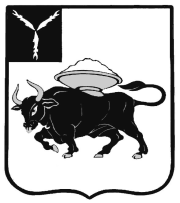 МУНИЦИПАЛЬНОЕ ОБРАЗОВАНИЕ ГОРОД ЭНГЕЛЬСЭНГЕЛЬССКОГО МУНИЦИПАЛЬНОГО РАЙОНАСАРАТОВСКОЙ ОБЛАСТИЭНГЕЛЬССКИЙ ГОРОДСКОЙ СОВЕТ ДЕПУТАТОВРЕШЕНИЕот   26 апреля  2017 года                                                                                             №  413/01Семьдесят второе заседаниеВ соответствии с Бюджетным кодексом Российской Федерации, Уставом муниципального образования город Энгельс Энгельсского муниципального района Саратовской областиЭнгельсский городской Совет депутатовРЕШИЛ:Внести следующие изменения в доходную часть бюджета муниципального образования город Энгельс Энгельсского муниципального района Саратовской области на 2017 год:Увеличить доходную часть бюджета муниципального образования город Энгельс Энгельсского муниципального района Саратовской области на 2017 год на сумму  3 998,2 тыс. рублей  по коду бюджетной классификации доходов:000 1 05 03000 01 0000 110 «Единый сельскохозяйственный налог».Внести следующие изменения в расходную часть бюджета муниципального образования город Энгельс Энгельсского муниципального района Саратовской области на 2017 год:          2.1. Увеличить расходную часть бюджета муниципального образования город Энгельс Энгельсского муниципального района Саратовской области на сумму 9 240,6 тыс. рублей, в том числе:2.1.1. Увеличить бюджетные ассигнования администрации Энгельсского муниципального района  в сумме 60,0 тыс. рублей по коду бюджетной классификации расходов:0113-102-2610006000-630 - расходы на погашение кредиторской задолженности в рамках ведомственной целевой программы "Развитие территориального общественного самоуправления в муниципальном образовании город Энгельс Энгельсского муниципального района Саратовской области" в 2016 году в сумме 60,0 тыс. рублей.   2.1.2. Увеличить бюджетные ассигнования Комитету финансов администрации Энгельсского муниципального района в сумме 2 110,3 тыс. рублей по следующим кодам бюджетной классификации расходов:– 0113-119-2610001400-830 – расходы на исполнение исковых требований в сумме 46,5 тыс. рублей;– 0309-119-2800003600-540 –расходы на финансовое обеспечение деятельности аварийно-спасательного формирования - муниципального учреждения "Энгельс - Спас" в соответствии с заключенным соглашением в сумме 2 063,8 тыс. рублей.2.1.3.  Увеличить бюджетные ассигнования Комитету жилищно-коммунального хозяйства, топливно-энергетического комплекса, транспорта и связи администрации Энгельсского муниципального района в сумме 5 229,4 тыс. рублей по коду бюджетной классификации расходов:0409-125-2610006100-240 – расходы на погашение кредиторской задолженности в рамках ведомственной целевой программы «Ремонт автомобильных дорог общего пользования в границах муниципального образования город Энгельс Энгельсского муниципального района Саратовской области» в 2016 году в сумме 12,0 тыс. рублей;0501-125-2310004700-810 – расходы на  капитальный ремонт и ремонт муниципального жилищного фонда в сумме 47,0 тыс. рублей;0501-125-2610004800-810 – расходы на погашение кредиторской задолженности в рамках ведомственной целевой программы "Предотвращение рисков, смягчение последствий чрезвычайных ситуаций техногенного характера в Энгельсском муниципальном районе в 2016 году" в сумме 3 708,1 тыс. рублей;0501-125-4000004600-240 – расходы на ремонт дворовых территорий многоквартирных домов и проездов к дворовым территориям многоквартирных домов, за счет средств муниципального дорожного фонда в рамках ведомственной целевой программы "Ремонт дворовых территорий многоквартирных домов и проездов к дворовым территориям многоквартирных домов, расположенных на территории муниципального образования город Энгельс Энгельсского муниципального района Саратовской области, на 2017-2019 годы" в сумме 154,3 тыс. рублей;0503-125-5200011700-810 – расходы на погашение кредиторской задолженности за оказанные услуги (выполненные работы) в рамках ведомственной целевой программы "Уличное освещение в 2016-2018 годах" в сумме 1 308,0 тыс. рублей.2.1.4.  Увеличить бюджетные ассигнования Управлению культуры администрации Энгельсского муниципального района в сумме 1 840,9 тыс. рублей по коду бюджетной классификации расходов:0801-128-3600010700-610– расходы на проведение мероприятий в сфере культуры в рамках ведомственной целевой программы "Развитие культуры на территории муниципального образования город Энгельс Энгельсского муниципального района Саратовской области" на 2017-2019 годы.         2.2. Уменьшить расходную часть бюджета муниципального образования город Энгельс Энгельсского муниципального района Саратовской области на сумму 5 242,4 тыс. рублей, в том числе:                   2.2.1. Уменьшить бюджетные ассигнования администрации Энгельсского муниципального района  в сумме 60,0 тыс. рублей по коду бюджетной классификации расходов:0113-102-4300011700-630 – расходы на погашение кредиторской задолженности за оказанные услуги (выполненные работы) в рамках ведомственной целевой программы "Развитие территориального общественного самоуправления в муниципальном образовании город Энгельс Энгельсского муниципального района Саратовской области" в 2017 году в сумме 60,0 тыс. рублей.2.2.2. Уменьшить бюджетные ассигнования Комитету жилищно-коммунального хозяйства, топливно-энергетического комплекса, транспорта и связи администрации Энгельсского муниципального района в сумме 5 182,4 тыс. рублей по следующим кодам бюджетной классификации расходов:0409-125-3900004400-240 – расходы на капитальный ремонт и ремонт автомобильных дорог общего пользования, за счет средств муниципального дорожного фонда в рамках ведомственной целевой программы «Ремонт автомобильных дорог общего пользования в границах муниципального образования город Энгельс Энгельсского муниципального района Саратовской области на 2017-2019 годы»  в сумме 154,3 тыс. рублей; 0409-125-3900011700-240 – расходы на погашение кредиторской задолженности за оказанные услуги (выполненные работы) в рамках ведомственной целевой программы «Ремонт автомобильных дорог общего пользования в границах муниципального образования город Энгельс Энгельсского муниципального района Саратовской области на 2017-2019 годы»  в сумме 12,0 тыс. рублей; 0501-125-5900011700-810 – расходы на погашение кредиторской задолженности за оказанные услуги (выполненные работы) в рамках ведомственной целевой программы "Предотвращение рисков, смягчение последствий чрезвычайных ситуаций техногенного характера в Энгельсском муниципальном районе в 2017 году" в сумме 3 708,1 тыс. рублей;0503-125-5200012200-810– расходы на возмещение муниципальным казенным предприятиям, учредителем  которых является муниципальное образования город Энгельс Энгельсского муниципального района Саратовской области, затрат по оплате электроэнергии, потребляемой сетями  уличного освещения территории муниципального образования город Энгельс в сумме 1 308,0 тыс. рублей.Внести в решение Энгельсского городского Совета депутатов от 21 декабря 2016 года № 379/01 «О бюджете муниципального образования  город Энгельс Энгельсского муниципального района Саратовской области на 2017 год» следующие изменения и дополнения:       Абзацы 2, 3  пункта 1 изложить в следующей редакции:«– общий объем доходов в сумме 887 237,5 тыс. рублей;–  общий объем расходов в сумме 891 526,2 тыс. рублей.». В пункте 14 слова «в объеме 98 915,5 тыс. рублей» заменить словами «в объеме 100 979,3 тыс. рублей».3.3. Приложение 1 «Доходы бюджета муниципального образования город Энгельс Энгельсского муниципального района Саратовской области на 2017 год» изложить в новой редакции согласно Приложению 1 к настоящему решению.3.4. Приложение 5 «Ведомственная структура расходов бюджета муниципального образования город Энгельс Энгельсского муниципального района Саратовской области на 2017 год» изложить в новой редакции согласно Приложению 2 к настоящему решению.3.5. Приложение 6 «Распределение  бюджетных ассигнований на 2017 год по разделам, подразделам, целевым статьям (муниципальным программам и непрограммным направлениям деятельности), группам и подгруппам  видов расходов  классификации расходов  бюджета муниципального образования город Энгельс Энгельсского муниципального района Саратовской области» изложить в новой редакции согласно Приложению 3 к настоящему решению.3.6. Приложение 7 «Распределение  бюджетных ассигнований на 2017 год по целевым статьям (муниципальным программам и непрограммным направлениям деятельности), группам и подгруппам видов расходов  классификации расходов  бюджета муниципального образования город Энгельс Энгельсского муниципального района Саратовской области» изложить в новой редакции согласно Приложению 4 к настоящему решению.3.7. Приложение 8  «Перечень  муниципальных программ и ведомственных целевых программ и объемы бюджетных ассигнований на их реализацию на 2017 год» изложить в новой редакции согласно Приложению 5 к настоящему решению.3.8. Приложение 10  «Иные межбюджетные трансферты, передаваемые бюджету 
Энгельсского муниципального района из бюджета муниципального 
образования город Энгельс на 2017 год» изложить в новой редакции согласно Приложению 6 к настоящему решению.4. Настоящее решение вступает в силу со дня принятия и подлежит официальному опубликованию.         5. Контроль исполнения настоящего решения возложить на Комиссию по бюджетно-финансовым и экономическим вопросам, налогам, собственности и предпринимательству. Глава муниципального образования город Энгельс                                                  		         С.Е. ГоревскийДоходы бюджета муниципального образования город Энгельс Энгельсского муниципального района Саратовской области на 2017 год	Ведомственная структура расходов бюджетамуниципального образования город Энгельс Энгельсского муниципального района Саратовской области на 2017 годРаспределение  бюджетных ассигнований на 2017 год по разделам, подразделам, целевым статьям (муниципальным программам и непрограммным направлениям деятельности), группам и подгруппам  видов расходов  классификации расходов  бюджета муниципального образования город Энгельс Энгельсского муниципального района Саратовской областиРаспределение  бюджетных ассигнований на 2017 год по целевым статьям (муниципальным программам и непрограммным направлениям деятельности), группам и подгруппам видов расходов  классификации расходов  бюджета муниципального образования город Энгельс Энгельсского муниципального района Саратовской областиПеречень  муниципальных программ и ведомственных целевых программ и объемы бюджетных ассигнований на их реализацию на 2017 годПриложение 6к решению Энгельсского городского Совета депутатов от 26 апреля 2017 года № 413/01
Приложение 10к решению Энгельсского городского Совета депутатов от 21 декабря 2016 года № 379/01Иные межбюджетные трансферты, передаваемые бюджету Энгельсского муниципального района из бюджета муниципального образования город Энгельс на 2017 годО внесении изменений в бюджет  муниципального образования город Энгельс Энгельсского муниципального района Саратовской области на 2017 год Приложение 1к решению Энгельсского городского Совета депутатов от 26 апреля 2017 года № 413/01Приложение 1к решению Энгельсского городского Совета депутатов от 21 декабря 2016 года № 379/01Код доходаНаименование доходовСумма, тыс. руб.1 00 00000 00 0000 000НАЛОГОВЫЕ И НЕНАЛОГОВЫЕ ДОХОДЫ606 365,91 01 00000 00 0000 000НАЛОГИ НА ПРИБЫЛЬ, ДОХОДЫ272 174,81 01 02000 01 0000 110Налог на доходы физических лиц272 174,81 03 00000 00 0000 000Налоги на товары (работы, услуги), реализуемые на территории Российской Федерации22 099,31 03 02000 01 0000 110Акцизы по подакцизным товарам (продукции), производимым на территории Российской Федерации22 099,31 05 00000 00 0000 000НАЛОГИ НА СОВОКУПНЫЙ ДОХОД5 304,41 05 03000 01 0000 110Единый сельскохозяйственный налог5 304,41 06 00000 00 0000 000НАЛОГИ НА ИМУЩЕСТВО224 084,21 06 01000 00 0000 110Налог на имущество физических лиц84 084,21 06 06000 00 0000 110Земельный налог140 000,01 11 00000 00 0000 000ДОХОДЫ ОТ ИСПОЛЬЗОВАНИЯ ИМУЩЕСТВА, НАХОДЯЩЕГОСЯ В ГОСУДАРСТВЕННОЙ И МУНИЦИПАЛЬНОЙ СОБСТВЕННОСТИ74 501,71 11 05010 00 0000 120Доходы, получаемые в виде арендной платы за земельные участки, государственная собственность на которые не разграничена, а также средства от продажи права на заключение договоров аренды указанных земельных участков53 250,01 11 05070 00 0000 120Доходы от сдачи в аренду имущества, составляющего государственную (муниципальную) казну (за исключением земельных участков)3 250,01 11 09040 00 0000 120Прочие поступления от использования имущества, находящегося в государственной и муниципальной собственности (за исключением имущества бюджетных и автономных учреждений, а также имущества государственных и муниципальных унитарных предприятий, в том числе казенных)18 001,71 14 00000 00 0000 000ДОХОДЫ ОТ ПРОДАЖИ МАТЕРИАЛЬНЫХ И НЕМАТЕРИАЛЬНЫХ АКТИВОВ7 925,01 14 02050 13 0000 410Доходы от реализации имущества, находящегося в собственности городских поселений (за исключением движимого имущества муниципальных бюджетных и автономных учреждений, а также имущества муниципальных унитарных предприятий, в том числе казенных), в части реализации основных средств по указанному имуществу1 700,01 14 06013 13 0000 430Доходы от продажи земельных участков, государственная собственность на которые не разграничена и которые расположены в границах городских поселений6 225,01 17 00000 00 0000 000ПРОЧИЕ НЕНАЛОГОВЫЕ ДОХОДЫ276,51 17 05050 13 0000 180Прочие неналоговые доходы бюджетов городских поселений276,52 00 00000 00 0000 000БЕЗВОЗМЕЗДНЫЕ ПОСТУПЛЕНИЯ280 871,62 02 00000 00 0000 000БЕЗВОЗМЕЗДНЫЕ ПОСТУПЛЕНИЯ ОТ ДРУГИХ БЮДЖЕТОВ БЮДЖЕТНОЙ СИСТЕМЫ РОССИЙСКОЙ ФЕДЕРАЦИИ280 871,62 02 10000 00 0000 151Дотации бюджетам бюджетной системы Российской Федерации11 241,62 02 15001 13 0002 151Дотации бюджетам городских поселений на выравнивание бюджетной обеспеченности11 241,62 02 20000  00 0000 151Субсидии бюджетам бюджетной системы на Российской Федерации (межбюджетные субсидии)269 630,02 02 29999 13 0000 151Прочие субсидии бюджетам городских поселений269 630,02 02 29999 13 0071 151Субсидии бюджетам городских поселений области на осуществление дорожной деятельности в отношении автомобильных дорог общего пользования местного значения Саратовской агломерации в границах городских поселений области за счет средств областного дорожного фонда269 630,0ИТОГО ДОХОДОВ887 237,5Приложение 2к решению Энгельсского городского Совета депутатов от 26 апреля 2017 года № 413/01Приложение 5к решению Энгельсского городского Совета депутатов от 21 декабря 2016 года № 379/01НаименованиеКодРазделПодразделЦелевая статьяВид расходаСумма,
тыс. руб.НаименованиеКодРазделПодразделЦелевая статьяВид расходаСумма,
тыс. руб.Администрация Энгельсского муниципального района1022 193,0Общегосударственные вопросы102012 193,0Другие общегосударственные вопросы 10201132 193,0Непрограммные направления деятельности102011320 0 00 0000060,0Расходы по исполнению отдельных обязательств102011326 0 00 0000060,0Погашение просроченной кредиторской задолженности, в том числе оплата по судам102011326 1 00 0000060,0Погашение кредиторской задолженности в рамках ведомственной целевой программы "Развитие территориального общественного самоуправления в муниципальном образовании город Энгельс Энгельсского муниципального района Саратовской области" в 2016 году102011326 1 00 0600060,0Субсидии некоммерческим организациям (за исключением государственных (муниципальных) учреждений)102011326 1 00 0600063060,0Ведомственная целевая программа "Развитие территориального общественного самоуправления в муниципальном образовании город Энгельс Энгельсского муниципального района Саратовской области" в 2017 году102011343 0 00 00000240,0Оказание поддержки социально-ориентированным некоммерческим организациям 102011343 0 00 11000240,0Предоставление субсидий бюджетным, автономным учреждениям и иным некоммерческим организациям102011343 0 00 11000600240,0Субсидии некоммерческим организациям (за исключением государственных (муниципальных) учреждений)102011343 0 00 11000630240,0Муниципальная программа "Профилактика правонарушений на территории Энгельсского муниципального района" на 2015-2017 годы102011365 0 00 000001 893,0Создание условий для деятельности добровольных формирований населения по охране общественного порядка102011365 0 00 143001 893,0Предоставление субсидий бюджетным, автономным учреждениям и иным некоммерческим организациям102011365 0 00 143006001 893,0Субсидии некоммерческим организациям (за исключением государственных (муниципальных) учреждений)102011365 0 00 143006301 893,0Администрация  муниципального образования город Энгельс1046,0Общегосударственные вопросы104016,0Функционирование Правительства РФ, высших исполнительных органов государственной власти субъектов РФ, местных администраций10401046,0Непрограммные направления деятельности104010420 0 00 000006,0Обеспечение деятельности органов исполнительной власти 104010421 2 00 000006,0Расходы на обеспечение функций центрального аппарата104010421 2 00 022002,5Закупка товаров, работ и услуг для обеспечения государственных (муниципальных) нужд104010421 2 00 022002002,5Иные закупки товаров, работ и услуг для обеспечения государственных (муниципальных) нужд104010421 2 00 022002402,5Уплата налога на имущество организаций, транспортного налога  и иных платежей муниципальными органами, относящиеся к обеспечению деятельности аппарата управления104010421 2 00 032003,5Иные бюджетные ассигнования104010421 2 00 032008003,5Уплата налогов, сборов и иных платежей104010421 2 00 032008503,5Комитет финансов администрации Энгельсского муниципального района119118 071,8Общегосударственные вопросы119014 816,6Функционирование Правительства Российской Федерации, высших исполнительных органов государственной власти субъектов Российской Федерации, местных администраций11901043 770,1Непрограммные направления деятельности119010420 0 00 000003 770,1Предоставление межбюджетных трансфертов119010428 0 00 000003 770,1Иные межбюджетные трансферты, передаваемые бюджету Энгельсского муниципального района из бюджета муниципального образования город Энгельс на осуществление переданных полномочий по решению вопросов местного значения поселений по архитектуре и градостроительству в соответствии с заключенным соглашением119010428 0 00 035003 145,7Межбюджетные трансферты119010428 0 00 035005003 145,7Иные межбюджетные трансферты119010428 0 00 035005403 145,7Иные межбюджетные трансферты, передаваемые бюджету Энгельсского муниципального района из бюджета муниципального образования город Энгельс на осуществление переданных полномочий по решению вопросов местного значения поселений в части участия в предупреждении и ликвидации последствий чрезвычайных ситуаций в границах муниципального образования город Энгельс Энгельсского муниципального района Саратовской области, организации и осуществления мероприятий по гражданской обороне, защите населения и территории поселения от чрезвычайных ситуаций природного и техногенного характера, в соответствии с заключенным соглашением119010428 0 00 03700624,4Межбюджетные трансферты119010428 0 00 03700500624,4Иные межбюджетные трансферты119010428 0 00 03700540624,4Резервные фонды11901111 000,0Непрограммные направления деятельности119011120 0 00 000001 000,0Расходы по исполнению отдельных обязательств119011126 0 00 000001 000,0Средства резервных фондов119011126 6 00 000001 000,0Резервный фонд119011126 6 00 019001 000,0Иные бюджетные ассигнования119011126 6 00 019008001 000,0Резервные средства119011126 6 00 019008701 000,0Погашение просроченной кредиторской задолженности , в том числе  оплата по судам 119011326 1 00 0000046,5Исполнение исковых требований119011326 1 00 0140046,5Иные бюджетные ассигнования119011326 1 00 0140080046,5Исполнение судебных актов119011326 1 00 0140083046,5Национальная безопасность и правоохранительная деятельность1190313 670,7Защита населения и территории от чрезвычайных ситуаций природного и техногенного характера, гражданская оборона119030913 670,7Непрограммные направления деятельности119030920 0 00 0000013 670,7Предоставление межбюджетных трансфертов119030928 0 00 0000013 670,7Иные межбюджетные трансферты, передаваемые бюджету Энгельсского муниципального района из бюджета муниципального образования город Энгельс на финансовое обеспечение деятельности аварийно-спасательного формирования - муниципального учреждения "Энгельс-Спас" в соответствии с заключенным соглашением119030928 0 00 0360013 670,7Межбюджетные трансферты119030928 0 00 0360050013 670,7Иные межбюджетные трансферты119030928 0 00 0360054013 670,7Национальная экономика119042 500,2Другие вопросы в области национальной экономики11904122 500,2Непрограммные направления деятельности119041220 0 00 000002 500,2Предоставление межбюджетных трансфертов119041228 0 00 000002 500,2Иные межбюджетные трансферты, передаваемые бюджету Энгельсского муниципального района из бюджета муниципального образования город Энгельс на осуществление переданных полномочий по решению вопросов местного значения поселений по земельному контролю в соответствии с заключенным соглашением119041228 0 00 034002 402,2Межбюджетные трансферты119041228 0 00 034005002 402,2Иные межбюджетные трансферты119041228 0 00 034005402 402,2Иные межбюджетные трансферты, передаваемые бюджету Энгельсского муниципального района из бюджета муниципального образования город Энгельс на осуществление переданных полномочий по решению вопросов местного значения поселений по архитектуре и градостроительству в соответствии с заключенным соглашением119041228 0 00 0350098,0Межбюджетные трансферты119041228 0 00 0350050098,0Иные межбюджетные трансферты119041228 0 00 0350054098,0Жилищно-коммунальное хозяйство119051 038,3Другие вопросы в области жилищно-коммунального хозяйства11905051 038,3Непрограммные направления деятельности119050520 0 00 000001 038,3Предоставление межбюджетных трансфертов119050528 0 00 000001 038,3Иные межбюджетные трансферты, передаваемые бюджету Энгельсского муниципального района из бюджета муниципального образования город Энгельс на осуществление переданных полномочий по решению вопросов местного значения поселений в части организации ритуальных услуг и содержания мест захоронения, в том числе организация похоронного дела, в соответствии с заключенным соглашением119050528 0 00 067001 038,3Межбюджетные трансферты119050528 0 00 067005001 038,3Иные межбюджетные трансферты119050528 0 00 067005401 038,3Обслуживание государственного и муниципального долга1191316 046,0Обслуживание государственного внутреннего и муниципального долга119130116 046,0Непрограммные направления деятельности119130120 0 00 0000016 046,0Расходы по исполнению отдельных обязательств119130126 0 00 0000016 046,0Обслуживание долговых обязательств119130126 5 00 0000016 046,0Процентные платежи по муниципальному долгу119130126 5 00 0180016 046,0Обслуживание государственного (муниципального) долга119130126 5 00 0180070016 046,0Обслуживание муниципального долга119130126 5 00 0180073016 046,0Межбюджетные трансферты общего характера бюджетам субъектов Российской Федерации и муниципальных образований1191480 000,0Межбюджетные трансферты общего характера119140380 000,0Непрограммные направления деятельности119140320 0 00 0000080 000,0Предоставление  межбюджетных трансфертов119140328 0 00 0000080 000,0Прочие межбюджетные трансферты общего характера119140328 0 00 0410080 000,0Межбюджетные трансферты119140328 0 00 0410050080 000,0Иные межбюджетные трансферты119140328 0 00 0410054080 000,0Комитет по земельным ресурсам администрации Энгельсского муниципального района1234 000,0Национальная экономика123044 000,0Другие вопросы в области национальной экономики12304124 000,0Непрограммные направления деятельности123041220 0 00 000004 000,0Внепрограммные мероприятия123041227 0 00 000004 000,0Проведение внепрограммных мероприятий123041227 1 00 000004 000,0Мероприятия по землеустройству и землепользованию123041227 1 00 028004 000,0Закупка товаров, работ и услуг для государственных (муниципальных) нужд123041227 1 00 028002004 000,0Иные закупки товаров, работ и услуг для обеспечения государственных (муниципальных) нужд123041227 1 00 028002404 000,0Управление социальных субсидий администрации Энгельсского муниципального района124576,5Социальная политика12410576,5Пенсионное обеспечение1241001576,5Непрограммные направления деятельности124100120 0 00 00000576,5Меры социальной и материальной поддержки населения124100125 0 00 00000576,5Доплата к трудовой пенсии лицам, замещавшим должности муниципальной службы в органах местного самоуправления муниципального образования город Энгельс Энгельсского муниципального района Саратовской области124100125 0 00 00900185,7Социальное обеспечение и иные выплаты населению124100125 0 00 00900300185,7Публичные нормативные социальные выплаты гражданам124100125 0 00 00900310185,7Пенсия за выслугу лет депутатам, выборным должностным лицам, и лицам, замещавшим должности муниципальной службы в органах местного самоуправления муниципального образования город Энгельс Энгельсского муниципального района Саратовской области124100125 0 00 05900390,8Социальное обеспечение и иные выплаты населению124100125 0 00 05900300390,8Публичные нормативные социальные выплаты гражданам124100125 0 00 05900310390,8Комитет жилищно-коммунального хозяйства, топливно-энергетического комплекса, транспорта и связи  администрации Энгельсского муниципального района125673 341,8Общегосударственные вопросы12501140,4Другие общегосударственные вопросы 1250113140,4Непрограммные направления деятельности125011320 0 00 00000112,0Расходы по исполнению отдельных обязательств125011326 0 00 00000112,0Выполнение прочих обязательств государства125011326 3 00 00000112,0Расходы по обследованию жилых помещений на пригодность для проживания125011326 3 00 03900112,0Закупка товаров, работ и услуг для государственных (муниципальных) нужд125011326 3 00 03900200112,0Иные закупки товаров, работ и услуг для обеспечения государственных (муниципальных) нужд125011326 3 00 03900240112,0Мероприятия в сфере приватизации и продажи муниципального имущества125011326 4 00 0000028,4Оценка недвижимости, признание прав и регулирование отношений по муниципальной собственности125011326 4 00 0170028,4Закупка товаров, работ и услуг для государственных (муниципальных) нужд125011326 4 00 0170020028,4Иные закупки товаров, работ и услуг для обеспечения государственных (муниципальных) нужд125011326 4 00 0170024028,4Национальная экономика12504529 352,2Транспорт125040825 000,0Непрограммные направления деятельности125040820 0 00 0000025 000,0Расходы в сфере национальной экономики125040822 0 00 0000025 000,0Возмещение недополученных доходов, возникающих от применения регулируемых тарифов на пассажирские перевозки, осуществляемые горэлектротранспортом125040822 0 00 0450025 000,0Иные бюджетные ассигнования125040822 0 00 0450080025 000,0Субсидии юридическим лицам (кроме некоммерческих организаций), индивидуальным предпринимателям, физическим лицам - производителям товаров, работ, услуг125040822 0 00 0450081025 000,0Дорожное хозяйство (дорожные фонды)1250409504 352,2Непрограммные направления деятельности125040920 0 00 00000202 975,6Обеспечение деятельности учреждений и некоммерческих организаций125040924 0 00 00000202 963,6Обеспечение деятельности учреждений, не относящихся к социальной сфере125040924 1 00 00000202 963,6Расходы на выполнение муниципальных заданий  и иные цели муниципальными бюджетными и автономными учреждениями125040924 1 00 00100201 236,0Предоставление субсидий бюджетным, автономным учреждениям и иным некоммерческим организациям125040924 1 00 00100600201 236,0Субсидии бюджетным учреждениям125040924 1 00 00100610201 236,0Расходы на выполнение муниципальных заданий  и иные цели муниципальными бюджетными и автономными учреждениями за счет средств муниципального дорожного фонда 125040924 1 00 015001 727,6Предоставление субсидий бюджетным, автономным учреждениям и иным некоммерческим организациям125040924 1 00 015006001 727,6Субсидии бюджетным учреждениям125040924 1 00 015006101 727,6Расходы по исполнению отдельных обязательств125040926 0 00 0000012,0Погашение кредиторской задолженности в рамках ведомственной целевой программы «Ремонт автомобильных дорог общего пользования в границах муниципального образования город Энгельс Энгельсского муниципального района Саратовской области» в 2016 году125040926 1 00 0610012,0Закупка товаров, работ и услуг для государственных (муниципальных) нужд125040926 1 00 0610020012,0Иные закупки товаров, работ и услуг для обеспечения государственных (муниципальных) нужд125040926 1 00 0610024012,0Ведомственная целевая программа «Ремонт автомобильных дорог общего пользования в границах муниципального образования город Энгельс Энгельсского муниципального района Саратовской области на 2017-2019 годы» 125040939 0 00 0000020 658,6Расходы на капитальный ремонт  и ремонт автомобильных дорог общего пользования125040939 0 00 043001 613,6Закупка товаров, работ и услуг для государственных (муниципальных) нужд125040939 0 00 043002001 613,6Иные закупки товаров, работ и услуг для обеспечения государственных (муниципальных) нужд125040939 0 00 043002401 613,6Расходы на капитальный ремонт  и ремонт автомобильных дорог общего пользования, за счет средств муниципального дорожного фонда125040939 0 00 0440019 045,0Закупка товаров, работ и услуг для государственных (муниципальных) нужд125040939 0 00 0440020019 045,0Иные закупки товаров, работ и услуг для обеспечения государственных (муниципальных) нужд125040939 0 00 0440024019 045,0Ведомственная целевая программа "Комплексное развитие транспортной инфраструктуры Саратовской агломерации на территории муниципального образования город Энгельс Энгельсского муниципального района Саратовской области на 2017-2018 годы"125040946 0 00 0000274 647,0Осуществление дорожной деятельности в отношении автомобильных дорог общего пользования местного значения Саратовской агломерации в границах городских поселений области за счет средств местного бюджета (или за счет средств муниципального дорожного фонда)125040946 0 00 S77005 017,0Закупка товаров, работ и услуг для государственных (муниципальных) нужд125040946 0 00 S77002005 017,0Иные закупки товаров, работ и услуг для обеспечения государственных (муниципальных) нужд125040946 0 00 S77002405 017,0Осуществление дорожной деятельности в отношении автомобильных дорог общего пользования местного значения Саратовской агломерации в границах городских поселений области за счет средств областного дорожного фонда125040946 0 00 D7700269 630,0Закупка товаров, работ и услуг для государственных (муниципальных) нужд125040946 0 00 D7700200269 630,0Иные закупки товаров, работ и услуг для обеспечения государственных (муниципальных) нужд125 040946 0 00 D7700240269 630,0Ведомственная целевая программа "Дорожная деятельность и благоустройство территорий  в 2016-2018 годах"125040949 0 00 000006 071,0Возмещение затрат на оказание услуг (выполнение работ), связанных с обеспечением безопасности дорожного движения на территории муниципального образования город Энгельс в части содержания технических средств организации дорожного движения125040949 0 00 115004 614,9Иные бюджетные ассигнования125040949 0 00 115008004 614,9Субсидии юридическим лицам (кроме некоммерческих организаций), индивидуальным предпринимателям, физическим лицам - производителям товаров, работ, услуг125040949 0 00 115008104 614,9Возмещение затрат по оплате электроэнергии, необходимой для обеспечения работоспособности технических средств организации дорожного движения125040949 0 00 11600934,4Иные бюджетные ассигнования125040949 0 00 11600800934,4Субсидии юридическим лицам (кроме некоммерческих организаций), индивидуальным предпринимателям, физическим лицам - производителям товаров, работ, услуг125040949 0 00 11600810934,4Погашение кредиторской задолженности за оказанные услуги (выполненные работы) 125040949 0 00 11700521,7Иные бюджетные ассигнования125040949 0 00 11700800521,7Субсидии юридическим лицам (кроме некоммерческих организаций), индивидуальным предпринимателям, физическим лицам - производителям товаров, работ, услуг125040949 0 00 11700810521,7Жилищно-коммунальное хозяйство12505143 849,2Жилищное хозяйство 125050132 906,5Непрограммные направления деятельности125050120 0 00 0000027 089,5Расходы в сфере жилищно-коммунального хозяйства125050123 0 00 0000020 038,3Поддержка жилищного хозяйства125050123 1 00 0000020 038,3Расходы на капитальный ремонт  и ремонт муниципального жилищного фонда125050123 1 00 04700687,2Закупка товаров, работ и услуг для государственных (муниципальных) нужд125050123 1 00 04700200687,2Иные закупки товаров, работ и услуг для обеспечения государственных (муниципальных) нужд125050123 1 00 04700240687,2Иные бюджетные ассигнования125050123 1 00 0470080047,0Исполнение судебных актов125050123 1 00 0470083047,0Ежемесячные взносы на капитальный ремонт общего имущества в многоквартирных домах125050123 1 00 0770019 351,1Закупка товаров, работ и услуг для государственных (муниципальных) нужд125050123 1 00 0770020019 351,1Иные закупки товаров, работ и услуг для обеспечения государственных (муниципальных) нужд125050123 1 00 0770024019 351,1Обеспечение деятельности учреждений и некоммерческих организаций125050124 0 00 000003 173,5Обеспечение деятельности учреждений, не относящихся к социальной сфере125050124 1 00 000003 173,5Расходы на выполнение муниципальных заданий  и иные цели муниципальными бюджетными и автономными учреждениями125050124 1 00 001003 173,5Предоставление субсидий бюджетным, автономным учреждениям и иным некоммерческим организациям125050124 1 00 001006003 173,5Субсидии бюджетным учреждениям125050124 1 00 001006103 173,5Расходы по исполнению отдельных обязательств125050126 0 00 000003 877,7Погашение просроченной кредиторской задолженности, в том числе  оплата по судам 125050126 1 00 000003 877,7Исполнение исковых требований125050126 1 00 01400169,6Иные бюджетные ассигнования125050126 1 00 01400800169,6Исполнение судебных актов125050126 1 00 01400830169,6Погашение кредиторской задолженности в рамках ведомственной целевой программы "Предотвращение рисков, смягчение последствий чрезвычайных ситуаций техногенного характера в Энгельсском муниципальном районе в 2016 году"125050126 1 00 048003 708,1Иные бюджетные ассигнования125050126 1 00 048008003 708,1Субсидии юридическим лицам (кроме некоммерческих организаций), индивидуальным предпринимателям, физическим лицам - производителям товаров, работ, услуг125050126 1 00 048008103 708,1Ведомственная целевая программа "Ремонт дворовых территорий многоквартирных домов и проездов к дворовым территориям многоквартирных домов, расположенных на территории муниципального образования город Энгельс Энгельсского муниципального района Саратовской области, на 2017-2019 годы»125050140 0 00 000003 054,3Расходы на ремонт дворовых территорий многоквартирных домов и проездов к дворовым территориям многоквартирных домов, за счет средств муниципального дорожного фонда125050140 0 00 046003 054,3Закупка товаров, работ и услуг для государственных (муниципальных) нужд125050140 0 00 046002003 054,3Иные закупки товаров, работ и услуг для обеспечения государственных (муниципальных) нужд125050140 0 00 046002403 054,3Муниципальная программа «Замена и модернизация лифтового оборудования в многоквартирных домах, расположенных на территории муниципального образования город Энгельс Энгельсского муниципального района Саратовской области, в 214-2017 годах»125050142 0 00 000002 715,7Замена и модернизация лифтового оборудования многоквартирных домов125050142 0 00 109002 690,6Иные бюджетные ассигнования125050142 0 00 109008002 690,6Субсидии юридическим лицам (кроме некоммерческих организаций), индивидуальным предпринимателям, физическим лицам - производителям товаров, работ, услуг125050142 0 00 109008102 690,6Обеспечение долевого финансирования в части муниципальной доли собственности на замену и модернизацию лифтового оборудования многоквартирных домов 125050142 0 00 1440025,1Закупка товаров, работ и услуг для государственных (муниципальных) нужд125050142 0 00 1440020025,1Иные закупки товаров, работ и услуг для обеспечения государственных (муниципальных) нужд125050142 0 00 1440024025,1Благоустройство1250503110 942,7Непрограммные направления деятельности125050320 0 00 0000042 906,3Расходы в сфере жилищно-коммунального хозяйства125050323 0 00 000003 126,7Благоустройство125050323 3 00 000003 126,7Расходы на организацию ритуальных услуг и содержание мест захоронений125050323 3 00 052003 126,7Иные бюджетные ассигнования125050323 3 00 052008003 126,7Субсидии юридическим лицам (кроме некоммерческих организаций), индивидуальным предпринимателям, физическим лицам - производителям товаров, работ, услуг125050323 3 00 052008103 126,7Обеспечение деятельности учреждений и некоммерческих организаций125 05 0324 0 00 0000039 779,6Обеспечение деятельности учреждений, не относящихся к социальной сфере125050324 1 00 0000039 779,6Расходы на выполнение муниципальных заданий  и иные цели муниципальными бюджетными и автономными учреждениями125 050324 1 00 0010039 779,6Предоставление субсидий бюджетным, автономным учреждениям и иным некоммерческим организациям125050324 1 00 0010060039 779,6Субсидии бюджетным учреждениям125050324 1 00 0010061039 779,6Ведомственная целевая программа "Дорожная деятельность и благоустройство территорий  в 2016-2018 годах"125050349 0 00 000006 511,9Возмещение затрат на оказание услуг (выполнение работ), связанных с организацией ритуальных услуг и содержанием мест захоронений125050349 0 00 118006 511,9Иные бюджетные ассигнования125050349 0 00 118008006 511,9Субсидии юридическим лицам (кроме некоммерческих организаций), индивидуальным предпринимателям, физическим лицам - производителям товаров, работ, услуг125050349 0 00 118008106 511,9Ведомственная целевая программа "Уличное освещение в 2016-2018 годах"125050352 0 00 0000061 524,5Погашение кредиторской задолженности за оказанные услуги (выполненные работы) 125050352 0 00 117002 357,8Иные бюджетные ассигнования125050352 0 00 117008002 357,8Субсидии юридическим лицам (кроме некоммерческих организаций), индивидуальным предпринимателям, физическим лицам - производителям товаров, работ, услуг125050352 0 00 117008102 357,8Возмещение муниципальным казенным предприятиям, учредителем  которых является муниципальное образования город Энгельс Энгельсского муниципального района Саратовской области, затрат по оплате электроэнергии, потребляемой сетями  уличного освещения территории муниципального образования город Энгельс 125050352 0 00 1220049 166,7Иные бюджетные ассигнования125050352 0 00 1220080049 166,7Субсидии юридическим лицам (кроме некоммерческих организаций), индивидуальным предпринимателям, физическим лицам - производителям товаров, работ, услуг125050352 0 00 1220081049 166,7Возмещение муниципальным казенным предприятиям, учредителем которых является муниципальное образования город Энгельс Энгельсского муниципального района Саратовской области, затрат на оказание услуг (выполнение работ), связанных с содержанием (техническим обслуживанием), текущим и капитальным ремонтом оборудования и сетей уличного освещения территории муниципального образования город Энгельс 125050352 0 00 1230010 000,0Иные бюджетные ассигнования125050352 0 00 1230080010 000,0Субсидии юридическим лицам (кроме некоммерческих организаций), индивидуальным предпринимателям, физическим лицам - производителям товаров, работ, услуг125050352 0 00 1230081010 000,0Комитет по образованию и молодежной политике администрации Энгельсского муниципального района12710 407,4Образование 1270710 407,4Молодежная политика и оздоровление детей127070710 407,4Непрограммные направления деятельности127070720 0 00 000009 407,4Обеспечение деятельности учреждений и некоммерческих организаций127070724 0 00 000009 407,4Обеспечение деятельности учреждений молодежной политики127070724 5 00 000009 407,4Расходы на выполнение муниципальных заданий и иные цели муниципальными бюджетными и автономными учреждениями127070724 5 00 001009 407,4Предоставление субсидий бюджетным, автономным учреждениям и иным некоммерческим организациям127070724 5 00 001006009 407,4Субсидии бюджетным учреждениям127070724 5 00 001006109 407,4Муниципальная программа «Молодёжь муниципального образования город Энгельс Энгельсского муниципального района Саратовской области» на 2016 - 2020 годы127070737 0 00 000001 000,0Занятость подростков127070737 0 00 101001 000,0Предоставление субсидий бюджетным, автономным учреждениям и иным некоммерческим организациям127070737 0 00 101006001 000,0Субсидии бюджетным учреждениям127070737 0 00 101006101 000,0Управление культуры администрации Энгельсского муниципального района12857 612,7Культура, кинематография1280857 612,7Культура128080157 612,7Непрограммные направления деятельности128080120 0 00 0000054 571,8Обеспечение деятельности учреждений и некоммерческих организаций128080124 0 00 0000054 571,8Обеспечение деятельности клубных учреждений и домов культуры128080124 7 00 0000041 529,8Расходы на выполнение муниципальных заданий и иные цели муниципальными бюджетными и автономными учреждениями128080124 7 00 0010041 529,8Предоставление субсидий бюджетным, автономным учреждениям и иным некоммерческим организациям128080124 7 00 0010060041 529,8Субсидии бюджетным учреждениям128080124 7 00 0010061041 529,8Обеспечение деятельности музея128080124 8 00 0000013 042,0Расходы на выполнение муниципальных заданий и иные цели муниципальными бюджетными и автономными учреждениями128080124 8 00 0010013 042,0Предоставление субсидий бюджетным, автономным учреждениям и иным некоммерческим организациям128080124 8 00 0010060013 042,0Субсидии бюджетным учреждениям128080124 8 00 0010061013 042,0Ведомственная целевая программа "Развитие культуры на территории муниципального образования город Энгельс Энгельсского муниципального района Саратовской области" на 2017-2019 годы128080136 0 00 000003 040,9Проведение мероприятий в сфере культуры128080136 0 00 107003 040,9Предоставление субсидий бюджетным, автономным учреждениям и иным некоммерческим организациям128080136 0 00 107006003 040,9Субсидии бюджетным учреждениям128080136 0 00 107006103 040,9Управление по физической культуре и спорту администрации Энгельсского муниципального района13313 987,5Физическая культура и спорт1331113 987,5Физическая культура 133110113 987,5Непрограммные направления деятельности133110120 0 00 0000010 272,7Обеспечение деятельности учреждений и некоммерческих организаций133110124 0 00 0000010 272,7Обеспечение деятельности учреждений физической культуры и спорта133110124 П 00 0000010 272,7Расходы на выполнение муниципальных заданий и иные цели муниципальными бюджетными и автономными учреждениями133110124 П 00 0010010 272,7Предоставление субсидий бюджетным, автономным учреждениям и иным некоммерческим организациям133110124 П 00 0010060010 272,7Субсидии бюджетным учреждениям133110124 П 00 0010061010 272,7Ведомственная целевая программа "Развитие физической культуры и спорта на территории муниципального образования город Энгельс Энгельсского муниципального района Саратовской области" на 2017 - 2020 годы133110135 0 00 000003 714,8Организация и проведение физкультурно-оздоровительных и спортивно-массовых мероприятий133110135 0 00 103003 714,8Расходы на выплаты персоналу в целях обеспечения выполнения функций государственными (муниципальными) органами, казенными учреждениями, органами управления государственными внебюджетными фондами133110135 0 00 103001001 197,8Расходы на выплаты персоналу казенных учреждений133110135 0 00 103001101 197,8Закупка товаров, работ и услуг для государственных (муниципальных) нужд133110135 0 00 10300200917,0Иные закупки товаров, работ и услуг для обеспечения государственных (муниципальных) нужд133110135 0 00 10300240917,0Предоставление субсидий бюджетным, автономным учреждениям и иным некоммерческим организациям133110135 0 00 103006001 600,0Субсидии бюджетным учреждениям133110135 0 00 103006101 600,0Комитет по управлению имуществом администрации Энгельсского муниципального района134529,5Общегосударственные вопросы13401200,0Другие общегосударственные вопросы 1340113200,0Непрограммные направления деятельности134011320 0 00 00000200,0Расходы по исполнению отдельных обязательств134011326 0 00 00000200,0Мероприятия в сфере приватизации и продажи муниципального имущества134011326 4 00 00000200,0Оценка недвижимости, признание прав и регулирование отношений по государственной и муниципальной собственности134011326 4 00 01700200,0Закупка товаров, работ и услуг для государственных (муниципальных) нужд134011326 4 00 01700200200,0Иные закупки товаров, работ и услуг для обеспечения государственных (муниципальных) нужд134011326 4 00 01700240200,0Жилищно-коммунальное хозяйство13405329,5Жилищное хозяйство 1340501329,5Непрограммные направления деятельности134050120 0 00 00000329,5Расходы в сфере жилищно-коммунального хозяйства134050123 0 00 00000329,5Поддержка жилищного хозяйства134050123 1 00 00000329,5Ежемесячные взносы на капитальный ремонт общего имущества в многоквартирных домах134050123 1 00 07700329,5Закупка товаров, работ и услуг для государственных (муниципальных) нужд134050123 1 00 07700200329,5Иные закупки товаров, работ и услуг для обеспечения государственных (муниципальных) нужд134050123 1 00 07700240329,5Энгельсский городской Совет депутатов14710 800,0Общегосударственные вопросы1470110 800,0Функционирование высшего должностного лица субъекта Российской Федерации и муниципального образования14701021 747,4Непрограммные направления деятельности147010220 0 00 000001 747,4Выполнение функций муниципальными органами147010221 0 00 000001 747,4Обеспечение деятельности представительного органа власти147010221 1 00 000001 747,4Глава муниципального образования 147010221 1 00 011001 747,4Расходы на выплаты персоналу в целях обеспечения выполнения функций государственными (муниципальными) органами, казенными учреждениями, органами управления государственными внебюджетными фондами147010221 1 00 011001001 747,4Расходы на выплаты персоналу государственных (муниципальных) органов147010221 1 00 011001201 747,4Функционирование законодательных (представительных) органов государственной власти и представительных органов муниципальных образований14701038 792,4Непрограммные направления деятельности147010320 0 00 000008 792,4Выполнение функций муниципальными органами147010321 0 00 000008 792,4Обеспечение деятельности представительного органа власти147010321 1 00 000008 792,4Расходы на обеспечение функций центрального аппарата147010321 1 00 022008 791,4Расходы на выплаты персоналу в целях обеспечения выполнения функций государственными (муниципальными) органами, казенными учреждениями, органами управления государственными внебюджетными фондами147010321 1 00 022001007 999,4Расходы на выплаты персоналу государственных (муниципальных) органов147010321 1 00 022001207 999,4Закупка товаров, работ и услуг для государственных (муниципальных) нужд147010321 1 00 02200200792,0Иные закупки товаров, работ и услуг для обеспечения государственных (муниципальных) нужд147010321 1 00 02200240792,0Уплата налога на имущество организаций, транспортного налога  и иных платежей муниципальными органами147010321 1 00 032001,0Иные бюджетные ассигнования147010321 1 00 032008001,0Уплата налогов, сборов и иных платежей147010321 1 00 032008501,0Другие общегосударственные вопросы 1470113260,2Непрограммные направления деятельности147011320 0 00 00000260,2Расходы по исполнению отдельных обязательств147011326 0 00 00000260,2Выполнение прочих обязательств государства147011326 3 00 00000260,2Взносы в ассоциацию муниципальных образований Саратовской области147011326 3 00 01600260,2Иные бюджетные ассигнования147011326 3 00 01600800260,2Уплата налогов, сборов и иных платежей147011326 3 00 01600850260,2Всего 891 526,2    Приложение 3                                                             к решению Энгельсского городского Совета депутатов от 26 апреля 2017 года № 413/01Приложение 6                                                           к решению Энгельсского городского Совета   депутатов от 21 декабря 2016 года № 379/01НаименованиеРазделПодразделЦелевая статьяВид расходаСумма,
тыс. руб.НаименованиеРазделПодразделЦелевая статьяВид расходаСумма,
тыс. руб.Общегосударственные вопросы0118 156,0Функционирование высшего должностного лица субъекта Российской Федерации и муниципального образования01021 747,4Непрограммные направления деятельности010220 0 00 000001 747,4Выполнение функций муниципальными органами010221 0 00 000001 747,4Обеспечение деятельности представительного органа власти010221 1 00 000001 747,4Глава муниципального образования010221 1 00 011001 747,4Расходы на выплаты персоналу в целях обеспечения выполнения функций государственными (муниципальными) органами, казенными учреждениями, органами управления государственными внебюджетными фондами010221 1 00 011001001 747,4Расходы на выплаты персоналу государственных (муниципальных) органов010221 1 00 011001201 747,4Функционирование законодательных (представительных) органов государственной власти и представительных органов муниципальных образований01038 792,4Непрограммные направления деятельности010320 0 00 000008 792,4Выполнение функций муниципальными органами010321 0 00 000008 792,4Обеспечение деятельности представительного органа власти010321 1 00 000008 792,4Расходы на обеспечение функций центрального аппарата010321 1 00 022008 791,4Расходы на выплаты персоналу в целях обеспечения выполнения функций государственными (муниципальными) органами, казенными учреждениями, органами управления государственными внебюджетными фондами010321 1 00 022001007 999,4Расходы на выплаты персоналу государственных (муниципальных) органов010321 1 00 022001207 999,4Закупка товаров, работ и услуг для государственных (муниципальных) нужд010321 1 00 02200200792,0Иные закупки товаров, работ и услуг для обеспечения государственных (муниципальных) нужд010321 1 00 02200240792,0Уплата налога на имущество организаций и транспортного налога муниципальными органами010321 1 00 032001,0Иные бюджетные ассигнования010321 1 00 032008001,0Уплата налогов, сборов и иных платежей010321 1 00 032008501,0Функционирование Правительства Российской Федерации, высших исполнительных органов государственной власти субъектов Российской Федерации, местных администраций01043 776,1Непрограммные направления  деятельности010420 0 00 000003 776,1Обеспечение деятельности органов исполнительной власти 010421 2 00 000006,0Расходы на обеспечение функций центрального аппарата01 0421 2 00 022002,5Закупка товаров, работ и услуг для обеспечения государственных (муниципальных) нужд010421 2 00 022002002,5Иные закупки товаров, работ и услуг для обеспечения государственных (муниципальных) нужд010421 2 00 022002402,5Уплата налога на имущество организаций, транспортного налога  и иных платежей муниципальными органами, относящиеся к обеспечению деятельности аппарата управления010421 2 00 032003,5Иные бюджетные ассигнования010421 2 00 032008003,5Уплата налогов, сборов и иных платежей010421 2 00 032008503,5Предоставление межбюджетных трансфертов010428 0 00 000003 770,1Иные межбюджетные трансферты, передаваемые бюджету Энгельсского муниципального района из бюджета муниципального образования город Энгельс на осуществление переданных полномочий по решению вопросов местного значения поселений по архитектуре и градостроительству в соответствии с заключенным соглашением010428 0 00 035003 145,7Межбюджетные трансферты010428 0 00 035005003 145,7Иные межбюджетные трансферты010428 0 00 035005403 145,7Иные межбюджетные трансферты, передаваемые бюджету Энгельсского муниципального района из бюджета муниципального образования город Энгельс на осуществление переданных полномочий по решению вопросов местного значения поселений в части участия в предупреждении и ликвидации последствий чрезвычайных ситуаций в границах муниципального образования город Энгельс Энгельсского муниципального района Саратовской области, организации и осуществления мероприятий по гражданской обороне, защите населения и территории поселения от чрезвычайных ситуаций природного и техногенного характера, в соответствии с заключенным соглашением010428 0 00 03700624,4Межбюджетные трансферты010428 0 00 03700500624,4Иные межбюджетные трансферты010428 0 00 03700540624,4Резервные фонды01111 000,0Непрограммные направления деятельности011120 0 00 000001 000,0Расходы по исполнению отдельных обязательств011126 0 00 000001 000,0Средства резервных фондов011126 6 00 000001 000,0Резервный фонд011126 6 00 019001 000,0Иные бюджетные ассигнования011126 6 00 019008001 000,0Резервные средства011126 6 00 019008701 000,0Другие общегосударственные вопросы 01132 793,6Непрограммные направления деятельности011320 0 00 00000707,1Расходы по исполнению отдельных обязательств011326 0 00 00000707,1Погашение просроченной кредиторской задолженности, в том числе оплата по судам011326 1 00 00000106,5Погашение кредиторской задолженности в рамках ведомственной целевой программы "Развитие территориального общественного самоуправления в муниципальном образовании город Энгельс Энгельсского муниципального района Саратовской области" в 2016 году011326 1 00 0600060,0Предоставление субсидий бюджетным, автономным учреждениям и иным некоммерческим организациям011326 1 00 0600060060,0Субсидии некоммерческим организациям (за исключением государственных (муниципальных) учреждений)011326 1 00 0600063060,0Иные бюджетные ассигнования011326 1 00 0140080046,5Исполнение судебных актов011326 1 00 0140083046,5Выполнение прочих обязательств государства011326 3 00 00000372,2Расходы по обследованию жилых помещений на пригодность для проживания011326 3 00 03900112,0Закупка товаров, работ и услуг для государственных (муниципальных) нужд011326 3 00 03900200112,0Иные закупки товаров, работ и услуг для обеспечения государственных (муниципальных) нужд011326 3 00 03900240112,0Взносы в ассоциацию муниципальных образований Саратовской области011326 3 00 01600260,2Иные бюджетные ассигнования011326 3 00 01600800260,2Уплата налогов, сборов и иных платежей011326 3 00 01600850260,2Мероприятия в сфере приватизации и продажи муниципального имущества011326 4 00 00000228,4Оценка недвижимости, признание прав и регулирование отношений по государственной и муниципальной собственности011326 4 00 01700228,4Закупка товаров, работ и услуг для государственных (муниципальных) нужд011326 4 00 01700200228,4Иные закупки товаров, работ и услуг для обеспечения государственных (муниципальных) нужд011326 4 00 01700240228,4Ведомственная целевая программа "Развитие территориального общественного самоуправления в муниципальном образовании город Энгельс Энгельсского муниципального района Саратовской области" в 2017 году011343 0 00 00000240,0Оказание поддержки социально-ориентированным некоммерческим организациям 011343 0 00 11000240,0Предоставление субсидий бюджетным, автономным учреждениям и иным некоммерческим организациям011343 0 00 11000600240,0Субсидии некоммерческим организациям (за исключением государственных (муниципальных) учреждений)011343 0 00 11000630240,0Муниципальная программа "Профилактика правонарушений на территории Энгельсского муниципального района" на 2015-2017 годы011365 0 00 000001 893,0Создание условий для деятельности добровольных формирований населения по охране общественного порядка011365 0 00 143001 893,0Предоставление субсидий бюджетным, автономным учреждениям и иным некоммерческим организациям011365 0 00 143006001 893,0Субсидии некоммерческим организациям (за исключением государственных (муниципальных) учреждений)011365 0 00 143006301 893,0Национальная безопасность и правоохранительная деятельность0313 670,7Защита населения и территории от чрезвычайных ситуаций природного и техногенного характера, гражданская оборона030913 670,7Непрограммные направления деятельности030920 0 00 0000013 670,7Предоставление межбюджетных трансфертов030928 0 00 0000013 670,7Иные межбюджетные трансферты, передаваемые бюджету Энгельсского муниципального района из бюджета муниципального образования город Энгельс на финансовое обеспечение деятельности аварийно-спасательного формирования - муниципального учреждения "Энгельс-Спас" в соответствии с заключенным соглашением030928 0 00 0360013 670,7Межбюджетные трансферты030928 0 00 0360050013 670,7Иные межбюджетные трансферты030928 0 00 0360054013 670,7Национальная экономика04535 852,4Транспорт040825 000,0Непрограммные направления деятельности040820 0 00 0000025 000,0Расходы в сфере национальной экономики040822 0 00 0000025 000,0Возмещение недополученных доходов, возникающих от применения регулируемых тарифов на пассажирские перевозки, осуществляемые горэлектротранспортом040822 0 00 0450025 000,0Иные бюджетные ассигнования040822 0 00 0450080025 000,0Субсидии юридическим лицам (кроме некоммерческих организаций), индивидуальным предпринимателям, физическим лицам - производителям товаров, работ, услуг040822 0 00 0450081025 000,0Дорожное хозяйство (дорожные фонды)0409504 352,2Непрограммные направления деятельности040920 0 00 00000202 975,6Обеспечение деятельности учреждений и некоммерческих организаций040924 0 00 00000202 963,6Обеспечение деятельности учреждений, не относящихся к социальной сфере040924 1 00 00000202 963,6Расходы на выполнение муниципальных заданий  и иные цели муниципальными бюджетными и автономными учреждениями040924 1 00 00100201 236,0Предоставление субсидий бюджетным, автономным учреждениям и иным некоммерческим организациям040924 1 00 00100600201 236,0Субсидии бюджетным учреждениям040924 1 00 00100610201 236,0Расходы на выполнение муниципальных заданий  и иные цели муниципальными бюджетными и автономными учреждениями за счет средств муниципального дорожного фонда 040924 1 00 015001 727,6Предоставление субсидий бюджетным, автономным учреждениям и иным некоммерческим организациям040924 1 00 015006001 727,6Субсидии бюджетным учреждениям040924 1 00 015006101 727,6Расходы по исполнению отдельных обязательств040926 0 00 0000012,0Погашение просроченной кредиторской задолженности, в том числе  оплата по судам 040926 1 00 0000012,0Погашение кредиторской задолженности в рамках ведомственной целевой программы «Ремонт автомобильных дорог общего пользования в границах муниципального образования город Энгельс Энгельсского муниципального района Саратовской области» в 2016 году040926 1 00 0610012,0Закупка товаров, работ и услуг для государственных (муниципальных) нужд040926 1 00 0610020012,0Иные закупки товаров, работ и услуг для обеспечения государственных (муниципальных) нужд040926 1 00 0610024012,0Ведомственная целевая программа «Ремонт автомобильных дорог общего пользования в границах муниципального образования город Энгельс Энгельсского муниципального района Саратовской области на 2017-2019 годы» 040939 0 00 0000020 658,6Расходы на капитальный ремонт  и ремонт автомобильных дорог общего пользования040939 0 00 043001 613,6Закупка товаров, работ и услуг для государственных (муниципальных) нужд040939 0 00 043002001 613,6Иные закупки товаров, работ и услуг для обеспечения государственных (муниципальных) нужд040939 0 00 043002401 613,6Расходы на капитальный ремонт  и ремонт автомобильных дорог общего пользования, за счет средств муниципального дорожного фонда040939 0 00 0440019 045,0Закупка товаров, работ и услуг для государственных (муниципальных) нужд040939 0 00 0440020019 045,0Иные закупки товаров, работ и услуг для обеспечения государственных (муниципальных) нужд040939 0 00 0440024019 045,0Ведомственная целевая программа "Комплексное развитие транспортной инфраструктуры Саратовской агломерации на территории муниципального образования город Энгельс Энгельсского муниципального района Саратовской области на 2017-2018 годы"040946 0 00 00000274 647,0Осуществление дорожной деятельности в отношении автомобильных дорог общего пользования местного значения Саратовской агломерации в границах городских поселений области за счет средств местного бюджета (или за счет средств муниципального дорожного фонда)040946 0 00 S77005 017,0Закупка товаров, работ и услуг для государственных (муниципальных) нужд040946 0 00 S77002005 017,0Иные закупки товаров, работ и услуг для обеспечения государственных (муниципальных) нужд040946 0 00 S77002405 017,0Осуществление дорожной деятельности в отношении автомобильных дорог общего пользования местного значения Саратовской агломерации в границах городских поселений области за счет средств областного дорожного фонда040946 0 00 D7700269 630,0Закупка товаров, работ и услуг для государственных (муниципальных) нужд040946 0 00 D7700200269 630,0Иные закупки товаров, работ и услуг для обеспечения государственных (муниципальных) нужд040946 0 00 D7700240269 630,0Ведомственная целевая программа "Дорожная деятельность и благоустройство территорий в 2016-2018 годах"040949 0 00 000006 071,0Возмещение затрат на оказание услуг (выполнение работ), связанных с обеспечением безопасности дорожного движения на территории муниципального образования город Энгельс в части содержания технических средств организации дорожного движения040949 0 00 115004 614,9Иные бюджетные ассигнования040949 0 00 115008004 614,9Субсидии юридическим лицам (кроме некоммерческих организаций), индивидуальным предпринимателям, физическим лицам - производителям товаров, работ, услуг040949 0 00 115008104 614,9Возмещение затрат по оплате электроэнергии, необходимой для обеспечения работоспособности технических средств организации дорожного движения040949 0 00 11600934,4Иные бюджетные ассигнования040949 0 00 11600800934,4Субсидии юридическим лицам (кроме некоммерческих организаций), индивидуальным предпринимателям, физическим лицам - производителям товаров, работ, услуг040949 0 00 11600810934,4Погашение кредиторской задолженности за оказанные услуги (выполненные работы) 040949 0 00 11700521,7Иные бюджетные ассигнования040949 0 00 11700800521,7Субсидии юридическим лицам (кроме некоммерческих организаций), индивидуальным предпринимателям, физическим лицам - производителям товаров, работ, услуг040949 0 00 11700810521,7Другие вопросы в области национальной экономики04126 500,2Непрограммные направления деятельности041220 0 00 000006 500,2Внепрограммные мероприятия041227 0 00 000004 000,0Проведение внепрограммных мероприятий041227 1 00 000004 000,0Мероприятия по землеустройству и землепользованию041227 1 00 028004 000,0Закупка товаров, работ и услуг для государственных (муниципальных) нужд041227 1 00 028002004 000,0Иные закупки товаров, работ и услуг для обеспечения государственных (муниципальных) нужд041227 1 00 028002404 000,0Предоставление межбюджетных трансфертов041228 0 00 000002 500,2Иные межбюджетные трансферты, передаваемые бюджету Энгельсского муниципального района из бюджета муниципального образования город Энгельс на осуществление переданных полномочий по решению вопросов местного значения поселений по земельному контролю в соответствии с заключенным соглашением041228 0 00 034002 402,2Межбюджетные трансферты041228 0 00 034005002 402,2Иные межбюджетные трансферты041228 0 00 034005402 402,2Иные межбюджетные трансферты, передаваемые бюджету Энгельсского муниципального района из бюджета муниципального образования город Энгельс на осуществление переданных полномочий по решению вопросов местного значения поселений по архитектуре и градостроительству в соответствии с заключенным соглашением041228 0 00 0350098,0Межбюджетные трансферты041228 0 00 0350050098,0Иные межбюджетные трансферты041228 0 00 0350054098,0Жилищно-коммунальное хозяйство05145 217,0Жилищное хозяйство 050133 236,0Непрограммные направления деятельности050120 0 00 0000027 136,5Расходы в сфере жилищно-коммунального хозяйства050123 0 00 0000020 085,3Поддержка жилищного хозяйства050123 1 00 0000020 085,3Расходы на капитальный ремонт  и ремонт муниципального жилищного фонда050123 1 00 04700734,2Закупка товаров, работ и услуг для государственных (муниципальных) нужд050123 1 00 04700200687,2Иные закупки товаров, работ и услуг для обеспечения государственных (муниципальных) нужд050123 1 00 04700240687,2Иные бюджетные ассигнования050123 1 00 0470080047,0Исполнение судебных актов050123 1 00 0470083047,0Ежемесячные взносы на капитальный ремонт общего имущества в многоквартирных домах050123 1 00 0770019 351,1Закупка товаров, работ и услуг для государственных (муниципальных) нужд050123 1 00 0770020019 351,1Иные закупки товаров, работ и услуг для обеспечения государственных (муниципальных) нужд050123 1 00 0770024019 351,1Обеспечение деятельности учреждений и некоммерческих организаций050124 0 00 000003 173,5Обеспечение деятельности учреждений, не относящихся к социальной сфере050124 1 00 000003 173,5Расходы на выполнение муниципальных заданий  и иные цели муниципальными бюджетными и автономными учреждениями050124 1 00 001003 173,5Предоставление субсидий бюджетным, автономным учреждениям и иным некоммерческим организациям050124 1 00 001006003 173,5Субсидии бюджетным учреждениям050124 1 00 001006103 173,5Расходы по исполнению отдельных обязательств050126 0 00 000003 877,7Погашение просроченной кредиторской задолженности, в том числе  оплата по судам 050126 1 00 000003 877,7Исполнение исковых требований050126 1 00 01400169,6Иные бюджетные ассигнования050126 1 00 01400800169,6Исполнение судебных актов050126 1 00 01400830169,6Погашение кредиторской задолженности в рамках ведомственной целевой программы "Предотвращение рисков, смягчение последствий чрезвычайных ситуаций техногенного характера в Энгельсском муниципальном районе в 2016 году"050126 1 00 048003 708,1Иные бюджетные ассигнования050126 1 00 048008003 708,1Субсидии юридическим лицам (кроме некоммерческих организаций), индивидуальным предпринимателям, физическим лицам - производителям товаров, работ, услуг050126 1 00 048008103 708,1Ведомственная целевая программа "Ремонт дворовых территорий многоквартирных домов и проездов к дворовым территориям многоквартирных домов, расположенных на территории муниципального образования город Энгельс Энгельсского муниципального района Саратовской области, на 2017-2019 годы"050140 0 00 000003 054,3Расходы на ремонт дворовых территорий многоквартирных домов и проездов к дворовым территориям многоквартирных домов, за счет средств муниципального дорожного фонда050140 0 00 046003 054,3Закупка товаров, работ и услуг для государственных (муниципальных) нужд050140 0 00 046002003 054,3Иные закупки товаров, работ и услуг для обеспечения государственных (муниципальных) нужд050140 0 00 046002403 054,3Муниципальная программа «Замена и модернизация лифтового оборудования в многоквартирных домах, расположенных на территории муниципального образования город Энгельс Энгельсского муниципального района Саратовской области, в 2014-2017 годах»050142 0 00 000002 715,7Замена и модернизация лифтового оборудования  многоквартирных домов050142 0 00 109002 690,6Иные бюджетные ассигнования050142 0 00 109008002 690,6Субсидии юридическим лицам (кроме некоммерческих организаций), индивидуальным предпринимателям, физическим лицам - производителям товаров, работ, услуг050142 0 00 109008102 690,6Обеспечение долевого финансирования в части муниципальной доли собственности на замену и модернизацию лифтового оборудования многоквартирных домов 050142 0 00 1440025,1Закупка товаров, работ и услуг для государственных (муниципальных) нужд050142 0 00 1440020025,1Иные закупки товаров, работ и услуг для обеспечения государственных (муниципальных) нужд050142 0 00 1440024025,1Благоустройство0503110 942,7Непрограммные направления деятельности050320 0 00 0000042 906,3Расходы в сфере жилищно-коммунального хозяйства050323 0 00 000003 126,7Благоустройство050323 3 00 000003 126,7Расходы на организацию ритуальных услуг и содержание мест захоронений050323 3 00 052003 126,7Иные бюджетные ассигнования050323 3 00 052008003 126,7Субсидии юридическим лицам (кроме некоммерческих организаций), индивидуальным предпринимателям, физическим лицам - производителям товаров, работ, услуг050323 3 00 052008103 126,7Обеспечение деятельности учреждений и некоммерческих организаций050324 0 00 0000039 779,6Обеспечение деятельности учреждений, не относящихся к социальной сфере050324 1 00 0000039 779,6Расходы на выполнение муниципальных заданий  и иные цели муниципальными бюджетными и автономными учреждениями050324 1 00 0010039 779,6Предоставление субсидий бюджетным, автономным учреждениям и иным некоммерческим организациям050324 1 00 0010060039 779,6Субсидии бюджетным учреждениям050324 1 00 0010061039 779,6Ведомственная целевая программа "Дорожная деятельность и благоустройство территорий в 2016-2018 годах"050349 0 00 000006 511,9Возмещение затрат на оказание услуг (выполнение работ), связанных с организацией ритуальных услуг и содержанием мест захоронений050349 0 00 118006 511,9Иные бюджетные ассигнования050349 0 00 118008006 511,9Субсидии юридическим лицам (кроме некоммерческих организаций), индивидуальным предпринимателям, физическим лицам - производителям товаров, работ, услуг050349 0 00 118008106 511,9Ведомственная целевая программа "Уличное освещение в 2016-2018 годах"050352 0 00 0000061 524,5Погашение кредиторской задолженности за оказанные услуги (выполненные работы) 050352 0 00 117002 357,8Иные бюджетные ассигнования050352 0 00 117008002 357,8Субсидии юридическим лицам (кроме некоммерческих организаций), индивидуальным предпринимателям, физическим лицам - производителям товаров, работ, услуг050352 0 00 117008102 357,8Возмещение муниципальным казенным предприятиям, учредителем  которых является муниципальное образования город Энгельс Энгельсского муниципального района Саратовской области, затрат по оплате электроэнергии, потребляемой сетями  уличного освещения территории муниципального образования город Энгельс 050352 0 00 1220049 166,7Иные бюджетные ассигнования050352 0 00 1220080049 166,7Субсидии юридическим лицам (кроме некоммерческих организаций), индивидуальным предпринимателям, физическим лицам - производителям товаров, работ, услуг050352 0 00 1220081049 166,7Возмещение муниципальным казенным предприятиям, учредителем которых является муниципальное образования город Энгельс Энгельсского муниципального района Саратовской области, затрат на оказание услуг (выполнение работ), связанных с содержанием (техническим обслуживанием), текущим и капитальным ремонтом оборудования и сетей уличного освещения территории муниципального образования город Энгельс 050352 0 00 1230010 000,0Иные бюджетные ассигнования050352 0 00 1230080010 000,0Субсидии юридическим лицам (кроме некоммерческих организаций), индивидуальным предпринимателям, физическим лицам - производителям товаров, работ, услуг050352 0 00 1230081010 000,0Другие вопросы в области жилищно-коммунального хозяйства05051 038,3Непрограммные направления деятельности050520 0 00 000001 038,3Предоставление  межбюджетных трансфертов050528 0 00 000001 038,3Иные межбюджетные трансферты, передаваемые бюджету Энгельсского муниципального района из бюджета муниципального образования город Энгельс на осуществление переданных полномочий по решению вопросов местного значения поселений в части организации ритуальных услуг и содержания мест захоронения, в том числе организация похоронного дела, в соответствии с заключенным соглашением050528 0 00 067001 038,3Межбюджетные трансферты050528 0 00 067005001 038,3Иные межбюджетные трансферты050528 0 00 067005401 038,3Образование 0710 407,4Молодежная политика и оздоровление детей070710 407,4Непрограммные направления деятельности070720 0 00 000009 407,4Обеспечение деятельности учреждений и некоммерческих организаций070724 0 00 000009 407,4Обеспечение деятельности учреждений молодежной политики070724 5 00 000009 407,4Расходы на выполнение муниципальных заданий и иные цели муниципальными бюджетными и автономными учреждениями070724 5 00 001009 407,4Предоставление субсидий бюджетным, автономным учреждениям и иным некоммерческим организациям070724 5 00 001006009 407,4Субсидии бюджетным учреждениям070724 5 00 001006109 407,4Муниципальная программа «Молодёжь муниципального образования город Энгельс Энгельсского муниципального района Саратовской области» на 2016 - 2020 годы070737 0 00 000001 000,0Занятость подростков070737 0 00 101001 000,0Предоставление субсидий бюджетным, автономным учреждениям и иным некоммерческим организациям070737 0 00 101006001 000,0Субсидии бюджетным учреждениям070737 0 00 101006101 000,0Культура, кинематография0857 612,7Культура080157 612,7Непрограммные направления деятельности080120 0 00 0000054 571,8Обеспечение деятельности учреждений и некоммерческих организаций080124 0 00 0000054 571,8Обеспечение деятельности клубных учреждений и домов культуры080124 7 00 0000041 529,8Расходы на выполнение муниципальных заданий и иные цели муниципальными бюджетными и автономными учреждениями080124 7 00 0010041 529,8Предоставление субсидий бюджетным, автономным учреждениям и иным некоммерческим организациям080124 7 00 0010060041 529,8Субсидии бюджетным учреждениям080124 7 00 0010061041 529,8Обеспечение деятельности музея080124 8 00 0000013 042,0Расходы на выполнение муниципальных заданий и иные цели муниципальными бюджетными и автономными учреждениями080124 8 00 0010013 042,0Предоставление субсидий бюджетным, автономным учреждениям и иным некоммерческим организациям080124 8 00 0010060013 042,0Субсидии бюджетным учреждениям080124 8 00 0010061013 042,0Ведомственная целевая программа "Развитие культуры на территории муниципального образования город Энгельс Энгельсского муниципального района Саратовской области" на 2017-2019 годы080136 0 00 000003 040,9Проведение мероприятий в сфере культуры 080136 0 00 107003 040,9Предоставление субсидий бюджетным, автономным учреждениям и иным некоммерческим организациям080136 0 00 107006003 040,9Субсидии бюджетным учреждениям080136 0 00 107006103 040,9Социальная политика10576,5Пенсионное обеспечение1001576,5Непрограммные направления деятельности100120 0 00 00000576,5Меры социальной и материальной поддержки населения100125 0 00 00000576,5Доплата к трудовой пенсии лицам, замещавшим должности муниципальной службы в органах местного самоуправления муниципального образования город Энгельс Энгельсского муниципального района Саратовской области100125 0 00 00900185,7Социальное обеспечение и иные выплаты населению100125 0 00 00900300185,7Публичные нормативные социальные выплаты гражданам100125 0 00 00900310185,7Пенсия за выслугу лет депутатам, выборным должностным лицам, и лицам, замещавшим должности муниципальной службы в органах местного самоуправления муниципального образования город Энгельс Энгельсского муниципального района Саратовской области100125 0 00 05900390,8Социальное обеспечение и иные выплаты населению100125 0 00 05900300390,8Публичные нормативные социальные выплаты гражданам100125 0 00 05900310390,8Физическая культура и спорт1113 987,5Физическая культура 110113 987,5Непрограммные направления деятельности110120 0 00 0000010 272,7Обеспечение деятельности учреждений и некоммерческих организаций110124 0 00 0000010 272,7Обеспечение деятельности учреждений физической культуры и спорта110124 П 00 0000010 272,7Расходы на выполнение муниципальных заданий и иные цели муниципальными бюджетными и автономными учреждениями110124 П 00 0010010 272,7Предоставление субсидий бюджетным, автономным учреждениям и иным некоммерческим организациям110124 П 00 0010060010 272,7Субсидии бюджетным учреждениям110124 П 00 0010061010 272,7Ведомственная целевая программа "Развитие физической культуры и спорта на территории муниципального образования город Энгельс Энгельсского муниципального района Саратовской области" на 2017 - 2020 годы110135 0 00 000003 714,8Организация и проведение физкультурно-оздоровительных и спортивно-массовых мероприятий110135 0 00 103003 714,8Расходы на выплаты персоналу в целях обеспечения выполнения функций государственными (муниципальными) органами, казенными учреждениями, органами управления государственными внебюджетными фондами110135 0 00 103001001 197,8Расходы на выплаты персоналу казенных учреждений110135 0 00 103001101 197,8Закупка товаров, работ и услуг для государственных (муниципальных) нужд110135 0 00 10300200917,0Иные закупки товаров, работ и услуг для обеспечения государственных (муниципальных) нужд110135 0 00 10300240917,0Предоставление субсидий бюджетным, автономным учреждениям и иным некоммерческим организациям110135 0 00 103006001 600,0Субсидии бюджетным учреждениям110135 0 00 103006101 600,0Обслуживание государственного и муниципального долга1316 046,0Обслуживание внутреннего государственного и муниципального долга130116 046,0Непрограммные направления деятельности130120 0 00 0000016 046,0Расходы по исполнению отдельных обязательств130126 0 00 0000016 046,0Обслуживание долговых обязательств130126 5 00 0000016 046,0Процентные платежи по муниципальному долгу130126 5 00 0180016 046,0Обслуживание государственного (муниципального) долга130126 5 00 0180070016 046,0Обслуживание муниципального долга130126 5 00 0180073016 046,0Межбюджетные трансферты общего характера бюджетам субъектов Российской Федерации и муниципальных образований1480 000,0Межбюджетные трансферты общего характера140380 000,0Непрограммные направления деятельности140320 0 00 0000080 000,0Предоставление межбюджетных трансфертов140328 0 00 0000080 000,0Иные межбюджетные трансферты общего характера140328 0 00 0410080 000,0Межбюджетные трансферты140328 0 00 0410050080 000,0Иные межбюджетные трансферты140328 0 00 0410054080 000,0Всего 891 526,2Приложение 4к решению Энгельсского городского Совета депутатов от 26 апреля 2017 года № 413/01Приложение 7к решению Энгельсского городского Совета депутатов от 21 декабря 2016 года № 379/01НаименованиеЦелевая статьяВид расходаСумма,
тыс. руб.НаименованиеЦелевая статьяВид расходаСумма,
тыс. руб.Непрограммные направления деятельности20 0 00 00000506 454,5Выполнение функций муниципальными органами21 0 00 0000010 545,8Обеспечение деятельности представительного органа власти21 1 00 0000010 539,8Глава муниципального образования21 1 00 011001 747,4Расходы на выплаты персоналу в целях обеспечения выполнения функций государственными (муниципальными) органами, казенными учреждениями, органами управления государственными внебюджетными фондами21 1 00 011001001 747,4Расходы на выплаты персоналу государственных (муниципальных) органов21 1 00 011001201 747,4Расходы на обеспечение функций центрального аппарата21 1 00 022008 791,4Расходы на выплаты персоналу в целях обеспечения выполнения функций государственными (муниципальными) органами, казенными учреждениями, органами управления государственными внебюджетными фондами21 1 00 022001007 999,4Расходы на выплаты персоналу государственных (муниципальных) органов21 1 00 022001207 999,4Закупка товаров, работ и услуг для государственных (муниципальных) нужд21 1 00 02200200792,0Иные закупки товаров, работ и услуг для обеспечения государственных (муниципальных) нужд21 1 00 02200240792,0Уплата налога на имущество организаций и транспортного налога муниципальными органами21 1 00 032001,0Иные бюджетные ассигнования21 1 00 032008001,0Уплата налогов, сборов и иных платежей21 1 00 032008501,0Обеспечение деятельности органов исполнительной власти 21 2 00 000006,0Расходы на обеспечение функций центрального аппарата21  2 00 022002,5Закупка товаров, работ и услуг для государственных (муниципальных) нужд21 2 00 022002002,5Иные закупки товаров, работ и услуг для обеспечения государственных (муниципальных) нужд21 2 00 022002402,5Уплата налога на имущество организаций, транспортного налога  и иных платежей муниципальными органами, относящиеся к обеспечению деятельности аппарата управления21 2 00 032000,8Иные бюджетные ассигнования21 2 00 032008000,8Уплата налогов, сборов и иных платежей21 2 00 032008500,8Расходы в сфере национальной экономики22 0 00 0000025 000,0Возмещение недополученных доходов, возникающих от применения регулируемых тарифов на пассажирские перевозки, осуществляемые горэлектротранспортом22 0 00 0450025 000,0Иные бюджетные ассигнования22 0 00 0450080025 000,0Субсидии юридическим лицам (кроме некоммерческих организаций), индивидуальным предпринимателям, физическим лицам - производителям товаров, работ, услуг22 0 00 0450081025 000,0Расходы в сфере жилищно-коммунального хозяйства23 0 00 0000023 541,5Поддержка жилищного хозяйства23 1 00 0000020 414,8Расходы на капитальный ремонт  и ремонт муниципального жилищного фонда23 1 00 04700734,2Закупка товаров, работ и услуг для государственных (муниципальных) нужд23 1 00 04700200687,2Иные закупки товаров, работ и услуг для обеспечения государственных (муниципальных) нужд23 1 00 04700240687,2Иные бюджетные ассигнования23 1 00 0470080047,0Исполнение судебных актов23 1 00 0470083047,0Ежемесячные взносы на капитальный ремонт общего имущества в многоквартирных домах23 1 00 0770019 680,6Закупка товаров, работ и услуг для государственных (муниципальных) нужд23 1 00 0770020019 680,6Иные закупки товаров, работ и услуг для обеспечения государственных (муниципальных) нужд23 1 00 0770024019 680,6Благоустройство23 3 00 000003 126,7Расходы на организацию ритуальных услуг и содержание мест захоронений23 3 00 052003 126,7Иные бюджетные ассигнования23 3 00 052008003 126,7Субсидии юридическим лицам (кроме некоммерческих организаций), индивидуальным предпринимателям, физическим лицам - производителям товаров, работ, услуг23 3 00 052008103 126,7Обеспечение деятельности учреждений и некоммерческих организаций24 0 00 00000320 168,6Обеспечение деятельности учреждений, не относящихся к социальной сфере24 1 00 00000245 916,7Расходы на выполнение муниципальных заданий  и иные цели муниципальными бюджетными и автономными учреждениями24 1 00 00100244 189,1Предоставление субсидий бюджетным, автономным учреждениям и иным некоммерческим организациям24 1 00 00100600244 189,1Субсидии бюджетным учреждениям24 1 00 00100610244 189,1Расходы на выполнение муниципальных заданий  и иные цели муниципальными бюджетными и автономными учреждениями за счет средств муниципального дорожного фонда 24 1 00 015001 727,6Предоставление субсидий бюджетным, автономным учреждениям и иным некоммерческим организациям24 1 00 015006001 727,6Субсидии бюджетным учреждениям24 1 00 015006101 727,6Обеспечение деятельности учреждений молодежной политики24 5 00 000009 407,4Расходы на выполнение муниципальных заданий и иные цели муниципальными бюджетными и автономными учреждениями24 5 00 001009 407,4Предоставление субсидий бюджетным, автономным учреждениям и иным некоммерческим организациям24 5 00 001006009 407,4Субсидии бюджетным учреждениям24 5 00 001006109 407,4Обеспечение деятельности клубных учреждений и домов культуры24 7 00 0000041 529,8Расходы на выполнение муниципальных заданий и иные цели муниципальными бюджетными и автономными учреждениями24 7 00 0010041 529,8Предоставление субсидий бюджетным, автономным учреждениям и иным некоммерческим организациям24 7 00 0010060041 529,8Субсидии бюджетным учреждениям24 7 00 0010061041 529,8Обеспечение деятельности музея24 8 00 0000013 042,0Расходы на выполнение муниципальных заданий и иные цели муниципальными бюджетными и автономными учреждениями24 8 00 0010013 042,0Предоставление субсидий бюджетным, автономным учреждениям и иным некоммерческим организациям24 8 00 0010060013 042,0Субсидии бюджетным учреждениям24 8 00 0010061013 042,0Обеспечение деятельности учреждений физической культуры и спорта24 П 00 0000010 272,7Расходы на выполнение муниципальных заданий и иные цели муниципальными бюджетными и автономными учреждениями24 П 00 0010010 272,7Предоставление субсидий бюджетным, автономным учреждениям и иным некоммерческим организациям24 П 00 0010060010 272,7Субсидии бюджетным учреждениям24 П 00 0010061010 272,7Меры социальной и материальной поддержки населения25 0 00 00000576,5Доплата к трудовой пенсии лицам, замещавшим должности муниципальной службы в органах местного самоуправления муниципального образования город Энгельс Энгельсского муниципального района Саратовской области25 0 00 00900185,7Социальное обеспечение и иные выплаты населению25 0 00 00900300185,7Публичные нормативные социальные выплаты гражданам25 0 00 00900310185,7Пенсия за выслугу лет депутатам, выборным должностным лицам, и лицам, замещавшим должности муниципальной службы в органах местного самоуправления муниципального образования город Энгельс Энгельсского муниципального района Саратовской области25 0 00 05900390,8Социальное обеспечение и иные выплаты населению25 0 00 05900300390,8Публичные нормативные социальные выплаты гражданам25 0 00 05900310390,8Расходы по исполнению отдельных обязательств26 0 00 0000021 642,8Погашение просроченной кредиторской задолженности, в том числе  оплата по судам 26 1 00 000003 996,2Погашение кредиторской задолженности в рамках ведомственной целевой программы "Развитие территориального общественного самоуправления в муниципальном образовании город Энгельс Энгельсского муниципального района Саратовской области" в 2016 году26 1 00 0600060,0Предоставление субсидий бюджетным, автономным учреждениям и иным некоммерческим организациям26 1 00 0600060060,0Субсидии некоммерческим организациям (за исключением государственных (муниципальных) учреждений)26 1 00 0600063060,0Исполнение исковых требований26 1 00 01400216,1Иные бюджетные ассигнования26 1 00 01400800216,1Исполнение судебных актов26 1 00 01400830216,1Погашение кредиторской задолженности в рамках ведомственной целевой программы "Предотвращение рисков, смягчение последствий чрезвычайных ситуаций техногенного характера в Энгельсском муниципальном районе в 2016 году"26 1 00 048003 708,1Иные бюджетные ассигнования26 1 00 048008003 708,1Субсидии юридическим лицам (кроме некоммерческих организаций), индивидуальным предпринимателям, физическим лицам - производителям товаров, работ, услуг26 1 00 048008103 708,1Погашение кредиторской задолженности в рамках ведомственной целевой программы «Ремонт автомобильных дорог общего пользования в границах муниципального образования город Энгельс Энгельсского муниципального района Саратовской области» в 2016 году26 1 00 0610012,0Закупка товаров, работ и услуг для государственных (муниципальных) нужд26 1 00 0610020012,0Иные закупки товаров, работ и услуг для обеспечения государственных (муниципальных) нужд26 1 00 0610024012,0Выполнение прочих обязательств государства26 3 00 00000372,2Расходы по обследованию жилых помещений на пригодность для проживания26 3 00 03900112,0Закупка товаров, работ и услуг для государственных (муниципальных) нужд26 3 00 03900200112,0Иные закупки товаров, работ и услуг для обеспечения государственных (муниципальных) нужд26 3 00 03900240112,0Взносы в ассоциацию муниципальных образований Саратовской области26 3 00 01600260,2Иные бюджетные ассигнования26 3 00 01600800260,2Уплата налогов, сборов и иных платежей26 3 00 01600850260,2Мероприятия в сфере приватизации и продажи муниципального имущества26 4 00 00000228,4Оценка недвижимости, признание прав и регулирование отношений по государственной и муниципальной собственности26 4 00 01700228,4Закупка товаров, работ и услуг для государственных (муниципальных) нужд26 4 00 01700200228,4Иные закупки товаров, работ и услуг для обеспечения государственных (муниципальных) нужд26 4 00 01700240228,4Обслуживание долговых обязательств26 5 00 0000016 046,0Процентные платежи по муниципальному долгу26 5 00 0180016 046,0Обслуживание государственного (муниципального) долга26 5 00 0180070016 046,0Обслуживание муниципального долга26 5 00 0180073016 046,0Средства резервных фондов26 6 00 000001 000,0Резервный фонд26 6 00 019001 000,0Иные бюджетные ассигнования26 6 00 019008001 000,0Резервные средства26 6 00 019008701 000,0Внепрограммные мероприятия27 0 00 000004 000,0Проведение внепрограммных мероприятий27 1 00 000004 000,0Мероприятия по землеустройству и землепользованию27 1 00 028004 000,0Закупка товаров, работ и услуг для государственных (муниципальных) нужд27 1 00 028002004 000,0Иные закупки товаров, работ и услуг для обеспечения государственных (муниципальных) нужд27 1 00 028002404 000,0Предоставление  межбюджетных трансфертов28 0 00 00000100 979,3Иные межбюджетные трансферты, передаваемые бюджету Энгельсского муниципального района из бюджета муниципального образования город Энгельс на осуществление переданных полномочий по решению вопросов местного значения поселений по земельному контролю в соответствии с заключенным соглашением28 0 00 034002 402,2Межбюджетные трансферты28 0 00 034005002 402,2Иные межбюджетные трансферты28 0 00 034005402 402,2Иные межбюджетные трансферты, передаваемые бюджету Энгельсского муниципального района из бюджета муниципального образования город Энгельс на осуществление переданных полномочий по решению вопросов местного значения поселений по архитектуре и градостроительству в соответствии с заключенным соглашением28 0 00 035003 243,7Межбюджетные трансферты28 0 00 035005003 243,7Иные межбюджетные трансферты28 0 00 035005403 243,7Иные межбюджетные трансферты, передаваемые бюджету Энгельсского муниципального района из бюджета муниципального образования город Энгельс на финансовое обеспечение деятельности аварийно-спасательного формирования - муниципального учреждения "Энгельс-Спас" в соответствии с заключенным соглашением28 0 00 0360013 670,7Межбюджетные трансферты28 0 00 0360050013 670,7Иные межбюджетные трансферты28 0 00 0360054013 670,7Иные межбюджетные трансферты, передаваемые бюджету Энгельсского муниципального района из бюджета муниципального образования город Энгельс на осуществление переданных полномочий по решению вопросов местного значения поселений в части участия в предупреждении и ликвидации последствий чрезвычайных ситуаций в границах муниципального образования город Энгельс Энгельсского муниципального района Саратовской области, организации и осуществления мероприятий по гражданской обороне, защите населения и территории поселения от чрезвычайных ситуаций природного и техногенного характера, в соответствии с заключенным соглашением28 0 00 03700624,4Межбюджетные трансферты28 0 00 03700500624,4Иные межбюджетные трансферты28 0 00 03700540624,4Прочие межбюджетные трансферты общего характера28 0 00 0410080 000,0Межбюджетные трансферты28 0 00 0410050080 000,0Иные межбюджетные трансферты28 0 00 0410054080 000,0Иные межбюджетные трансферты, передаваемые бюджету Энгельсского муниципального района из бюджета муниципального образования город Энгельс на осуществление переданных полномочий по решению вопросов местного значения поселений в части организации ритуальных услуг и содержания мест захоронения, в том числе организация похоронного дела, в соответствии с заключенным соглашением28 0 00 067001 038,3Межбюджетные трансферты28 0 00 067005001 038,3Иные межбюджетные трансферты28 0 00 067005401 038,3Ведомственная целевая программа "Развитие физической культуры и спорта на территории муниципального образования город Энгельс Энгельсского муниципального района Саратовской области" на 2017 - 2020 годы35 0 00 000003 714,8Организация и проведение физкультурно-оздоровительных и спортивно-массовых мероприятий35 0 00 103003 714,8Расходы на выплаты персоналу в целях обеспечения выполнения функций государственными (муниципальными) органами, казенными учреждениями, органами управления государственными внебюджетными фондами35 0 00 103001001 197,8Расходы на выплаты персоналу казенных учреждений35 0 00 103001101 197,8Закупка товаров, работ и услуг для государственных (муниципальных) нужд35 0 00 10300200917,0Иные закупки товаров, работ и услуг для обеспечения государственных (муниципальных) нужд35 0 00 10300240917,0Предоставление субсидий бюджетным, автономным учреждениям и иным некоммерческим организациям35 0 00 103006001 600,0Субсидии бюджетным учреждениям35 0 00 103006101 600,0Ведомственная целевая программа "Развитие культуры на территории муниципального образования город Энгельс Энгельсского муниципального района Саратовской области" на 2017-2019 годы36 0 00 000003 040,9Проведение мероприятий в сфере культуры 36 0 00 107003 040,9Предоставление субсидий бюджетным, автономным учреждениям и иным некоммерческим организациям36 0 00 107006003 040,9Субсидии бюджетным учреждениям36 0 00 107006103 040,9Муниципальная программа «Молодёжь муниципального образования город Энгельс Энгельсского муниципального района Саратовской области» на 2016 - 2020 годы37 0 00 000001 000,0Занятость подростков37 0 00 101001 000,0Предоставление субсидий бюджетным, автономным учреждениям и иным некоммерческим организациям37 0 00 101006001 000,0Субсидии бюджетным учреждениям37 0 00 101006101 000,0Ведомственная целевая программа «Ремонт автомобильных дорог общего пользования в границах муниципального образования город Энгельс Энгельсского муниципального района Саратовской области на 2017-2019 годы» 39 0 00 0000020 658,6Расходы на капитальный ремонт  и ремонт автомобильных дорог общего пользования39 0 00 043001 613,6Закупка товаров, работ и услуг для государственных (муниципальных) нужд39 0 00 043002001 613,6Иные закупки товаров, работ и услуг для обеспечения государственных (муниципальных) нужд39 0 00 043002401 613,6Расходы на капитальный ремонт  и ремонт автомобильных дорог общего пользования, за счет средств муниципального дорожного фонда39 0 00 0440019 045,0Закупка товаров, работ и услуг для государственных (муниципальных) нужд39 0 00 0440020019 045,0Иные закупки товаров, работ и услуг для обеспечения государственных (муниципальных) нужд39 0 00 0440024019 045,0Ведомственная целевая программа "Ремонт дворовых территорий многоквартирных домов и проездов к дворовым территориям многоквартирных домов, расположенных на территории муниципального образования город Энгельс Энгельсского муниципального района Саратовской области, на 2017-2019 годы"40 0 00 000003 054,3Расходы на ремонт дворовых территорий многоквартирных домов и проездов к дворовым территориям многоквартирных домов, за счет средств муниципального дорожного фонда40 0 00 046003 054,3Закупка товаров, работ и услуг для государственных (муниципальных) нужд40 0 00 046002003 054,3Иные закупки товаров, работ и услуг для обеспечения государственных (муниципальных) нужд40 0 00 046002403 054,3Муниципальная программа «Замена и модернизация лифтового оборудования в многоквартирных домах, расположенных на территории муниципального образования город Энгельс Энгельсского муниципального района Саратовской области, в 2014-2017 годах»42 0 00 000002 715,7Замена и модернизация лифтового оборудования  многоквартирных домов42 0 00 109002 690,6Иные бюджетные ассигнования42 0 00 109008002 690,6Субсидии юридическим лицам (кроме некоммерческих организаций), индивидуальным предпринимателям, физическим лицам - производителям товаров, работ, услуг42 0 00 109008102 690,6Обеспечение долевого финансирования в части муниципальной доли собственности на замену и модернизацию лифтового оборудования многоквартирных домов 42 0 00 1440025,1Закупка товаров, работ и услуг для государственных (муниципальных) нужд42 0 00 1440020025,1Иные закупки товаров, работ и услуг для обеспечения государственных (муниципальных) нужд42 0 00 1440024025,1Ведомственная целевая программа "Развитие территориального общественного самоуправления в муниципальном образовании город Энгельс Энгельсского муниципального района Саратовской области" в 2017 году43 0 00 00000240,0Оказание поддержки социально - ориентированным некоммерческим организациям 43 0 00 11000240,0Предоставление субсидий бюджетным, автономным учреждениям и иным некоммерческим организациям43 0 00 11000600240,0Субсидии некоммерческим организациям (за исключением государственных (муниципальных) учреждений)43 0 00 11000630240,0Ведомственная целевая программа "Комплексное развитие транспортной инфраструктуры Саратовской агломерации на территории муниципального образования город Энгельс Энгельсского муниципального района Саратовской области на 2017-2018 годы"46 0 00 00000274 647,0Осуществление дорожной деятельности в отношении автомобильных дорог общего пользования местного значения Саратовской агломерации в границах городских поселений области за счет средств местного бюджета (или за счет средств муниципального дорожного фонда)46 0 00 S77005 017,0Закупка товаров, работ и услуг для государственных (муниципальных) нужд46 0 00 S77002005 017,0Иные закупки товаров, работ и услуг для обеспечения государственных (муниципальных) нужд46 0 00 S77002405 017,0Осуществление дорожной деятельности в отношении автомобильных дорог общего пользования местного значения Саратовской агломерации в границах городских поселений области за счет средств областного дорожного фонда46 0 00 D7700269 630,0Закупка товаров, работ и услуг для государственных (муниципальных) нужд46 0 00 D7700200269 630,0Иные закупки товаров, работ и услуг для обеспечения государственных (муниципальных) нужд46 0 00 D7700240269 630,0Ведомственная целевая программа "Дорожная деятельность и благоустройство территорий в 2016-2018 годах"49 0 00 0000012 582,9Возмещение затрат на оказание услуг (выполнение работ), связанных с обеспечением безопасности дорожного движения на территории муниципального образования город Энгельс в части содержания технических средств организации дорожного движения49 0 00 115004 614,9Иные бюджетные ассигнования49 0 00 115008004 614,9Субсидии юридическим лицам (кроме некоммерческих организаций), индивидуальным предпринимателям, физическим лицам - производителям товаров, работ, услуг49 0 00 115008104 614,9Возмещение затрат по оплате электроэнергии, необходимой для обеспечения работоспособности технических средств организации дорожного движения49 0 00 11600934,4Иные бюджетные ассигнования49 0 00 11600800934,4Субсидии юридическим лицам (кроме некоммерческих организаций), индивидуальным предпринимателям, физическим лицам - производителям товаров, работ, услуг49 0 00 11600810934,4Погашение кредиторской задолженности за оказанные услуги (выполненные работы) 49 0 00 11700521,7Иные бюджетные ассигнования49 0 00 11700800521,7Субсидии юридическим лицам (кроме некоммерческих организаций), индивидуальным предпринимателям, физическим лицам - производителям товаров, работ, услуг49 0 00 11700810521,7Возмещение затрат на оказание услуг (выполнение работ), связанных с организацией ритуальных услуг и содержанием мест захоронений49 0 00 118006 511,9Иные бюджетные ассигнования49 0 00 118008006 511,9Субсидии юридическим лицам (кроме некоммерческих организаций), индивидуальным предпринимателям, физическим лицам - производителям товаров, работ, услуг49 0 00 118008106 511,9Ведомственная целевая программа "Уличное освещение в 2016-2018 годах"52 0 00 0000061 524,5Погашение кредиторской задолженности за оказанные услуги (выполненные работы) 52 0 00 117002 357,8Иные бюджетные ассигнования52 0 00 117008002 357,8Субсидии юридическим лицам (кроме некоммерческих организаций), индивидуальным предпринимателям, физическим лицам - производителям товаров, работ, услуг52 0 00 117008102 357,8Возмещение муниципальным казенным предприятиям, учредителем  которых является муниципальное образования город Энгельс Энгельсского муниципального района Саратовской области, затрат по оплате электроэнергии, потребляемой сетями  уличного освещения территории муниципального образования город Энгельс 52 0 00 1220049 166,7Иные бюджетные ассигнования52 0 00 1220080049 166,7Субсидии юридическим лицам (кроме некоммерческих организаций), индивидуальным предпринимателям, физическим лицам - производителям товаров, работ, услуг52 0 00 1220081049 166,7Возмещение муниципальным казенным предприятиям, учредителем которых является муниципальное образования город Энгельс Энгельсского муниципального района Саратовской области, затрат на оказание услуг (выполнение работ), связанных с содержанием (техническим обслуживанием), текущим и капитальным ремонтом оборудования и сетей уличного освещения территории муниципального образования город Энгельс 52 0 00 1230010 000,0Иные бюджетные ассигнования52 0 00 1230080010 000,0Субсидии юридическим лицам (кроме некоммерческих организаций), индивидуальным предпринимателям, физическим лицам - производителям товаров, работ, услуг52 0 00 1230081010 000,0Муниципальная программа "Профилактика правонарушений на территории Энгельсского муниципального района" на 2015-2017 годы65 0 00 000001 893,0Создание условий для деятельности добровольных формирований населения по охране общественного порядка65 0 00 143001 893,0Предоставление субсидий бюджетным, автономным учреждениям и иным некоммерческим организациям65 0 00 143006001 893,0Субсидии некоммерческим организациям (за исключением государственных (муниципальных) учреждений)65 0 00 143006301 893,0Всего 891 526,2Приложение 5      к решению Энгельсского городского Совета депутатов                                от 26 апреля 2017 года № 413/01Приложение 8к решению Энгельсского городского Совета депутатов от 21 декабря 2016 года № 379/01НаименованиеЦелевая статьяСумма, 
тыс. руб.Муниципальные программы5 608,70Муниципальная программа «Молодёжь муниципального образования город Энгельс Энгельсского муниципального района Саратовской области» на 2016 - 2020 годы37 0 00 000001 000,0Муниципальная программа «Замена и модернизация лифтового оборудования в многоквартирных домах, расположенных на территории муниципального образования город Энгельс Энгельсского муниципального района Саратовской области, в 2014-2017 годах»42 0 00 000002 715,7Муниципальная программа "Профилактика правонарушений на территории Энгельсского муниципального района" на 2015-2017 годы65 0 00 000001 893,0Ведомственные целевые программы379 463,0Ведомственная целевая программа "Развитие физической культуры и спорта на территории муниципального образования город Энгельс Энгельсского муниципального района Саратовской области" на 2017 - 2020 годы35 0 00 000003 714,8Ведомственная целевая программа "Развитие культуры на территории муниципального образования город Энгельс Энгельсского муниципального района Саратовской области" на 2017-2019 годы36 0 00 000003 040,9Ведомственная целевая программа "Ремонт автомобильных дорог общего пользования в границах муниципального образования город Энгельс Энгельсского муниципального района Саратовской области на 2017-2019 годы"39 0 00 0000020 658,6Ведомственная целевая программа "Ремонт дворовых территорий многоквартирных домов и проездов к дворовым территориям многоквартирных домов, расположенных на территории муниципального образования город Энгельс Энгельсского муниципального района Саратовской области, на 2017-2019 годы"40 0 00 000003 054,3Ведомственная целевая программа "Развитие территориального общественного самоуправления в муниципальном образовании город Энгельс Энгельсского муниципального района Саратовской области" в 2017 году43 0 00 00000240,0Ведомственная целевая программа "Комплексное развитие транспортной инфраструктуры Саратовской агломерации на территории муниципального образования город Энгельс Энгельсского муниципального района Саратовской области на 2017-2018 годы"46 0 00 00000274 647,0Ведомственная целевая программа "Дорожная деятельность и благоустройство территорий в 2016-2018 годах"49 0 00 0000012 582,9Ведомственная целевая программа "Уличное освещение в 2016-2018 годах"52 0 00 0000061 524,5ВСЕГО385 071,7№ п/пНаименованиеСумма, тыс. рублей1.Иные межбюджетные трансферты, передаваемые бюджету Энгельсского муниципального района из бюджета муниципального образования город Энгельс на осуществление переданных полномочий по решению вопросов местного значения поселений по архитектуре и градостроительству в соответствии с заключенным соглашением            3 243,7   2.Иные межбюджетные трансферты, передаваемые бюджету Энгельсского муниципального района из бюджета муниципального образования город Энгельс на финансовое обеспечение деятельности аварийно - спасательного формирования - муниципального учреждения "Энгельс - Спас"         13 670,7   3.Иные межбюджетные трансферты, передаваемые бюджету Энгельсского муниципального района из бюджета муниципального образования город Энгельс на осуществление переданных полномочий по решению вопросов местного значения поселений по земельному контролю в соответствии с заключенным соглашением            2 402,2   4.Иные межбюджетные трансферты, передаваемые бюджету Энгельсского муниципального района из бюджета муниципального образования город Энгельс на осуществление переданных полномочий по решению вопросов местного значения поселений в части участия в предупреждении и ликвидации последствий чрезвычайных ситуаций в границах муниципального образования город Энгельс Энгельсского муниципального района Саратовской области, организации и осуществления мероприятий по гражданской обороне, защите населения и территории поселения от чрезвычайных ситуаций природного и техногенного характера, в соответствии с заключенным соглашением              624,4   5.Иные межбюджетные трансферты, передаваемые бюджету Энгельсского муниципального района из бюджета муниципального образования город Энгельс на осуществление переданных полномочий по решению вопросов местного значения поселений в части организации ритуальных услуг и содержания мест захоронения, в том числе организация похоронного дела, в соответствии с заключенным соглашением           1 038,3   6.Иные межбюджетные трансферты общего характера         80 000,0   ВСЕГО:       100 979,3   